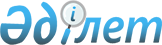 Об утверждении Единого тарифно-квалификационного справочника работ и профессий рабочих (выпуск 34)Приказ Министра труда и социальной защиты населения Республики Казахстан от 24 декабря 2020 года № 533. Зарегистрирован в Министерстве юстиции Республики Казахстан 25 декабря 2020 года № 21909
      В соответствии с подпунктом 16-1) статьи 16 Трудового кодекса Республики Казахстан от 23 ноября 2015 года ПРИКАЗЫВАЮ:
      1. Утвердить Единый тарифно-квалификационный справочник работ и профессий рабочих (выпуск 34) согласно приложению к настоящему приказу.
      2. Департаменту труда и социального партнерства Министерства труда и социальной защиты населения Республики Казахстан в установленном законодательством порядке обеспечить:
      1) государственную регистрацию настоящего приказа в Министерстве юстиции Республики Казахстан;
      2) размещение настоящего приказа на официальном интернет-ресурсе Министерства труда и социальной защиты населения Республики Казахстан после его официального опубликования;
      3) в течение десяти рабочих дней после государственной регистрации настоящего приказа представление в Департамент юридической службы Министерства труда и социальной защиты населения Республики Казахстан сведений об исполнении мероприятий, предусмотренных подпунктами 1) и 2) настоящего пункта.
      3. Признать утратившим силу приказ Министра труда и социальной защиты населения Республики Казахстан от 25 октября 2012 года № 406-ө-м "Об утверждении Единого тарифно-квалификационного справочника работ и профессий рабочих (выпуск 34)", зарегистрирован в Реестре государственной регистрации нормативных правовых актов за№ 8105, опубликован в газете "Казахстанская правда" от 26 февраля 2013 года за № 71-72 (27345-27346).
      4. Контроль за исполнением настоящего приказа возложить на первого вице-министра труда и социальной защиты населения Республики Казахстан Сарбасова А. А.
      5. Настоящий приказ вводится в действие по истечении десяти календарных дней после дня его первого официального опубликования.
      СОГЛАСОВАН
Министерство образования и науки
Республики Казахстан
      СОГЛАСОВАН
Министерство энергетики
Республики Казахстан Единый тарифно-квалификационный справочник работ и профессий рабочих (выпуск 34) Глава 1. Введение
      1. Единый тарифно-квалификационный справочник работ и профессий рабочих (выпуск 34) (далее - ЕТКС (выпуск 34) содержит работы по переработке нефти, нефтепродуктов, газа, сланцев, угля и обслуживание магистральных трубопроводов.
      2. ЕТКС (выпуск 34) разработан Министерством труда и социальной защиты населения Республики Казахстан.
      3. Тарифно-квалификационные характеристики применяются при тарификации работ и присвоении квалификационных разрядов рабочим в организациях независимо от формы их собственности и организационно-правовых форм, где имеются производства и виды работ, указанные в настоящем ЕТКС (выпуск 34). Глава 2. Тарифно-квалификационные характеристики профессий рабочих по разрядам на работы по переработке нефти, нефтепродуктов, газа, сланцев, угля и обслуживания магистральных трубопроводов Параграф 1. Приборист, 2 разряд
      4. Характеристика работ:
      включение и отключение манометрических термометров, рабочих манометров, термометров сопротивления, тягомеров, напоромеров, профильных милливольтметров, логометров, расходомеров, уровнемеров и других приборов простейших модификаций;
      смена картограмм и рулонов.
      5. Должен знать: 
      принципиальную схему установок и объектов на обслуживаемом участке;
      назначение и работу аппаратов и оборудования обслуживаемых объектов;
      принципы измерения давления, расхода, уровня, температуры воды, нефтепродуктов и иное; 
      устройство и назначение приборов контроля и автоматики;
      основу физики и электротехники. Параграф 2. Приборист, 3 разряд
      6. Характеристика работ:
      проверка приборов на "О";
      перевод регуляторов с автоматического управления на ручное; 
      заполнение смазкой лубрикаторов приборов расхода, уровня и исполнительных механизмов; 
      ревизия и устранение возникающих неисправностей в регуляторах прямого действия, редукторах и фильтрах.
      7. Должен знать: 
      элементы автоматического регулирования дистанционного управления и передачи показаний на расстояние; 
      порядок пользования контрольными приборами и схема проверки;
      методы прозвонки пирометрических трасс и опрессовки импульсных линий; 
      методы выявления дефектов в работе приборов и устранение их; 
      слесарное дело; 
      основы электроники. Параграф 3. Приборист, 4 разряд
      8. Характеристика работ: 
      регулировка и наладка на процесс всех систем регуляторов на технологических установках, в насосных и компрессорных отделениях, трубопроводах; 
      корректировка показаний приборов в рабочих условиях; 
      подготовка приборов к проверке; 
      проверка контрольными приборами показаний и устранение неисправностей у приборов для измерения уровня, расхода, давления, температуры.
      9. Должен знать: 
      порядок расчета и введения поправок к показаниям приборов; 
      порядок расчета сменных стаканов;
      порядок монтажа приборов; 
      схемы сигнализации и блокировки на обслуживаемом участке; 
      приборы агрегатно-унифицированной системы; 
      устройство приборов качества всех систем и обслуживание их; 
      порядок ремонта приборов с заменой отдельных узлов и настройкой их на процессе. Параграф 4. Приборист, 5 разряд
      10. Характеристика работ:
      обслуживание и настройка средств автоматики, смонтированных на обслуживаемых установках;
      освоение и внедрение новых средств контроля и автоматического регулирования; 
      производство в лабораторных условиях анализа по определению тангенса диэлектрических потерь нефтепродуктов; 
      осуществление контроля за периодической проверкой приборов и сдачей их на государственную проверку;
      составление дефектных ведомостей для текущего и капитального ремонтов;
      прием выполненных ремонтных работ и проверка готовности приборов к пуску; 
      руководство работой прибористов более низкой квалификации.
      11. Должен знать: 
      конструкцию, методы ремонта, проверку и наладку обслуживания приборов контроля и автоматики; 
      основные процессы переработки нефти, газа, иных продуктов, применяемых на данном предприятии;
      методику расчета сужающих устройств, регулирующих клапанов, сменных сосудов; 
      основы радиотехники. Параграф 5. Приборист, 6 разряд
      12. Характеристика работ: 
      обслуживание пультов управления объединенных установок и отдельных устройств телемеханики;
      включение и наладка автоматических регуляторов качества и состава; 
      наладка каскадных схем регулирования, в том числе с анализаторами состава; 
      контроль за выполнением графика периодической проверки приборов и средств автоматизации; 
      руководство прибористами более низкой квалификации по наладке и ремонту приборов агрегатно-унифицированных систем, автоматических анализаторов качества, каскадных систем регулирования; 
      ведение технической документации по эксплуатации приборов; 
      участие в пуске технологических установок.
      13. Должен знать: 
      технологические схемы установки на обслуживаемом участке; 
      требования государственных стандартов к качеству нефтепродуктов на установках с автоматическими анализаторами качества; 
      устройство аппаратуры телемеханики, способы ее наладки и регулировки;
      оборудование каналов связи, используемых для телеизмерения и телеуправления; 
      основные процессы нефтепереработки на предприятии; 
      методы расчета приборов и исполнительных механизмов и наладки схем взаимосвязанного регулирования; 
      основы радиотехники, телемеханики.
      14. Требуется техническое и профессиональное (среднее специальное, среднее профессиональное) образование. Параграф 6. Оператор газораспределительной станции, 4 разряд
      15. Характеристика работ:
      обслуживание аппаратов, приборов, регулирования, измерения и учета газа, систем автоматического оборудования, установок очистки и одоризации газа и коммуникаций трубопроводов на неавтоматизированных газораспределительных станциях или контрольно-распределительных пунктах с суточной производительностью газа до 1 миллиона метров кубических;
      обеспечение заданного режима подачи газа потребителям;
      ведение необходимых переключений приборов, арматуры и аппаратов в соответствии с установленным режимом работы;
      обнаружение утечки газа и неисправностей в работе приборов, арматуры и аппаратов;
      наладка и проверка работы регуляторов давления и приборов учета;
      обработка картограмм регистрирующих приборов и подсчет количества газа, передаваемого потребителям;
      подготовка приборов к сдаче на государственную поверку;
      текущий ремонт и участие в проведении среднего ремонта оборудования и коммуникаций газораспределительных станциях и контрольно-распределительных пунктах;
      содержание в чистоте оборудования, коммуникации, помещения и территории газораспределительных станций и контрольно-распределительных пунктов;
      ведение учета одоранта и масла для пылеуловителей.
      16. Должен знать: 
      схему газораспределительных станций и контрольно-распределительных пунктов, коммуникаций, обвязки приборов и аппаратов;
      устройство и порядок эксплуатации оборудования, приборов регулирования, учета и контроля аппаратов, работающих под давлением;
      порядок обращения с одорантом и нормы одоризации газа; 
      способы наладки регуляторов давления и приборов учета газа.
      При работе на неавтоматизированных газораспределительных станциях и контрольно-распределительных пунктах с суточной производительностью газа свыше 1 миллиона метров кубических или при работе на автоматизированных газораспределительных станциях и контрольно-распределительных пунктах со всеми видами обслуживания суточной производительностью газа до 1 миллиона метров кубических – 5 разряд.
      При работе на автоматизированных газораспределительных станциях и контрольно-распределительных пунктах со всеми видами обслуживания с суточной производительностью газа свыше 1 миллиона метров кубических – 6 разряд.
      17. Требуется техническое и профессиональное (среднее специальное, среднее профессиональное) образование. Параграф 7. Обходчик линейный, 3 разряд
      18. Характеристика работ:
      обход и обслуживание однониточного участка трубопровода без устройств электрической защиты от почвенной коррозии и блуждающих токов, водосборников, колодцев, запорной арматуры, линий связи и иных имеющихся на нем сооружений;
      при обнаружении утечек газа, нефти и нефтепродуктов, повреждений, различных нарушений в полосе отвода и в охранной зоне немедленное сообщение в районные управления или на перекачивающую станцию;
      рытье шурфов, вырубка кустарников и покос травы в полосе отвода, поправка береговых укреплений, одерновки, плетневых клеток, каменной наброски;
      производство текущего ремонта сооружений на трассе, в том числе колодцев и зданий блок-поста;
      обслуживание закрепленного транспорта и ответственность за его сохранность;
      ведение записей в журнале обходчика линейного и в журнале электрозащиты трубопровода от коррозии.
      19. Должен знать:
      закрепленный участок трассы однониточного трубопровода, расположение сооружений на нем, запорной арматуры и свечей;
      порядок технической эксплуатации магистральных трубопроводов; 
      порядок пользования средствами связи и сигнализации; 
      устройство и назначение контрольно-измерительных приборов;
      конструкцию и обслуживание кранов и задвижек на своем участке; 
      порядок наблюдения за полосой отвода и охранной зоной; 
      основы слесарного дела; 
      физические и химические свойства нефти, нефтепродуктов и газа. Параграф 8. Обходчик линейный, 4 разряд
      20. Характеристика работ:
      обход и обслуживание однониточного участка трубопровода с устройствами электрической защиты от почвенной коррозии и блуждающих токов, многониточного участка трубопровода, участков трубопровода, имеющих сложные воздушные переходы через реки, водосборников, колодцев, запорной арматуры, линии связи, сигнализации и иных имеющихся на них сооружений;
      осуществление надзора за контрольными пунктами телемеханики и объектами электрической химической защиты;
      ремонт линий связи;
      уход за аппаратурой дистанционного контроля давления в трубопроводах.
      21. Должен знать:
      закрепленный участок трассы однониточного или многониточного трубопровода и расположение сооружений на нем;
      устройство контрольных пунктов телемеханики и объектов электрической химической защиты;
      схему переключения на многониточных переходах рек и колодцев;
      слесарное дело. Параграф 9. Трубопроводчик линейный, 2 разряд
      22. Характеристика работ:
      выполнение вспомогательных работ при вскрытии траншей трубопроводов, сварке, продувке и испытании, при ремонте запорной арматуры, водосборников и иных устройств и сооружений на трубопроводе;
      страховка работающих в загазованных колодцах и котлованах;
      удаление старой изоляции с зачисткой труб от ржавчины и дефектных покрытий; 
      дренирование воды; 
      засыпка траншей и приямков; 
      очистка и приведение в порядок территории и помещения; 
      участие в ограждении мест аварий, восстановительных и погрузочно-разгрузочных работ.
      23. Должен знать: 
      назначение магистральных трубопроводов и его сооружений; 
      порядок пользования магистральной запорной арматурой; 
      порядок выполнения земляных работ; 
      способы подключения к линии связи телефонного аппарата и порядок пользования средствами связи; 
      устройство подъемно-такелажных приспособлений; 
      порядок выполнения погрузочно-разгрузочных работах. Параграф 10. Трубопроводчик линейный, 3 разряд
      24. Характеристика работ: 
      участие в восстановительных работах на трубопроводе; 
      центровка труб; 
      гнутье труб диаметром менее 200 миллиметров;
      правка концов труб; 
      газовая резка и сварка металла;
      зачистка кромок труб и отработка после газовой резки и сварки;
      установка подъемно-такелажных приспособлений для перемещения труб, звеньев, узлов и оборудования; 
      разработка грунта; 
      планировка траншеи для укладки трубопровода; 
      выполнение плотницких работ при креплении стенок траншей и котлованов с оттеской бревен, брусков, досок, простых малярных работ вручную при ремонте сооружений магистральных трубопроводов с приготовлением грунтовочных и окрасочных составов, несложных штукатурных работ на сооруженных магистральных трубопроводах, а также торкретировании и гидроизоляции колодцев; 
      ковка деталей по эскизам и шаблонам;
      ремонт простых кузнечных, строительных инструментов и изготовление крепежных деталей и несложных изделий; 
      открытие и закрытие кранов и задвижек; 
      стравливание газа через свечи; 
      установка резиновых шаров и глиняных пробок в трубопроводе;
      участие в работе по установке и замене запорной арматуры; 
      подготовка поверхности труб для нанесения антикоррозийной изоляции;
      приготовление грунтовки и битумной мастики; 
      нанесение на трубы изоляции.
      25. Должен знать: 
      порядок подготовки концов труб под сварку; 
      схему расположения запорных устройств; 
      требования, предъявляемые к установке фасонных частей и запорной арматуры; 
      приемы работы с пневматическим инструментом; 
      назначение, свойства и порядок нанесения антикоррозийной изоляции на трубопровод; 
      свойства металлов и марки сталей; 
      технологии сварочных работ и порядок обслуживания ацетиленовых генераторов; 
      порядок выполнения кузнечных, плотницких, штукатурных и малярных работ. Параграф 11. Трубопроводчик линейный, 4 разряд
      26. Характеристика работ: 
      монтаж узлов на трубопроводе; 
      центровка труб; 
      гнутье труб диаметром свыше 200 миллиметров;
      разметка и установка арматуры и фасонных частей по эскизам; 
      ревизия и ремонт запорной и предохранительной арматуры высокого давления; 
      опрессовка запорной арматуры, узлов и отдельных участков трубопроводов; 
      устранение утечек газа, нефти и нефтепродуктов на трубопроводе и арматуре; 
      набивка и подтяжка сальников у задвижек; 
      ревизия конденсатосборников; 
      восстановительные работы на сетях водо- и паропроводов, демонтаж, ремонт и монтаж установленной на них арматуры; 
      управление трактором при транспортировке грузов и металлоконструкций с применением прицепных приспособлений или устройств, бульдозером при выполнении землянах работ; 
      слесарная обработка деталей, труб; 
      нарезка резьбы; 
      сверление отверстий.
      27. Должен знать: 
      назначение и устройство запорной арматуры трубопровода; 
      схему расположения и устройство конденсатосборников; 
      инструкцию и порядок обнаружения и устранения утечек газа и нефти;
      устройство гидропрессов; 
      порядок и способы слесарной обработки деталей; 
      свойства металлов и марки сталей;
      профилактический и текущий ремонт тракторов и бульдозеров. Параграф 12. Трубопроводчик линейный, 5 разряд
      28. Характеристика работ: 
      выполнение монтажных и восстановительных работ на трубопроводах;
      ревизия и ремонт задвижек и кранов;
      демонтаж и установка контрольно-измерительных приборов;
      продувка и опрессовка участков трубопровода и монтажных узлов, монтаж переходов, захлестов и катушек; 
      управление машиной для резки труб (труборезом), устройством для врезки под давлением и иными приспособлениями, выполнение их ремонта;
      разметка для различного рода врезок, отводов арматуры;
      проверка наличия конденсанта в пониженных местах трубопровода;
      ревизия и ремонт оборудования нефтепродуктоперекачивающих, газораспределительных станций (пунктов) и аварийно-ремонтных пунктов.
      29. Должен знать: 
      схему и устройство всех сооружений трубопроводов;
      требования, предъявляемые к монтажу переходов, захлестов и катушек;
      порядок продувки и опрессовки трубопроводов; 
      нормы на испытание трубопроводов, сосудов и узлов переключения;
      схему расположения трубопроводов и устройство оборудования, нефтепродуктоперекачивающих, газораспределительных станций (пунктов) и аварийно-ремонтных пунктов;
      чтение чертежей и эскизов. Параграф 13. Трубопроводчик линейный, 6 разряд
      30. Характеристика работ:
      выполнение особо сложных монтажных и аварийно-восстановительных работ на магистральных нефтепроводах;
      ревизия и ремонт запорной арматуры, редукторов отечественного и импортного производства;
      разметка и монтаж переходов, захлестов, катушек, обводок;
      выполнение работ с отечественными и импортными станками для резки труб, устройствами для врезки под давлением и иными приспособлениями, обслуживание их и ремонт.
      31. Должен знать 
      схему и устройство сооружений магистрального нефтепровода, нефтесперекачивющих станций, аварийно-ремонтных пунктов;
      чтение чертежей и эскизов;
      нормы на испытание трубопроводов.
      При работах по выявлению устранению неполодок во время эксплуатации машин и механизмов оборудования типов "ПНА", "ЦА" и "УДС-114", приспособлений сварочного оборудования, а также электрических машин ипередвижных электростанций – 7 разряд.
      32. Для присвоения 6 и 7 разрядов требуется техническое и профессиональное (среднее специальное, среднее профессиональное) образование. Параграф 14. Оператор подземных газогенераторов, 5 разряд
      33. Характеристика работ: 
      ведение технологического процесса получения газа на подземных газогенераторах, работающих на твердом топливе, поддержание заданного режима их работы; 
      обслуживание скважин, скрубберов, насосов, промывателей, очистительных устройств и управление их работой; 
      распределение по каналам газификации потоков дутья и газа; 
      осмотр, включение и отключение скважин;
      наблюдение за состоянием скважин и герметичностью головок скважин, панельных коммуникаций и газовых коллекторов; 
      регулирование подачи дутья, отвода газа и подачи воды для охлаждения газа; 
      чистка и подземный ремонт скважин; 
      ремонт и чистка коммуникаций; 
      спуск и подъем электродов; 
      контроль за уровнем подземных вод в газогенераторе, их откачка и дренаж;
      установка отсекающих заглушек; 
      текущий ремонт аппаратуры и оборудования.
      34. Должен знать: 
      устройство и порядок эксплуатации подземных газогенераторов, буровых станков, головок скважин, запорной арматуры, центробежных насосов, скрубберов, промывателей и иных очистных устройств;
      схему поверхностных коммуникаций;
      назначение и принцип действия контрольно-измерительных приборов; 
      горно-геологические условия залегания угольного пласта; 
      способы дренажа подземных вод и конструкцию скважин вскрытия пласта;
      слесарное дело. Параграф 15. Оператор подземных газогенераторов, 6 разряд
      35. Характеристика работ: 
      ведение технологического процесса получения газа на подземных газогенераторах, работающих на твердом топливе и поддержание заданного режима их работы с осуществлением контроля за наличием в газе влаги, песка, смол и иных примесей, за работой устройств по очистке горючих газов и проведением мероприятий по снижению уровня подземных вод в газогенераторах; 
      наблюдение за герметичностью газогенераторов, скважин и коммуникаций и принятие мер к снижению подземных потерь дутья, газа и к устранению их утечек в коммуникациях; 
      определение нагрузки отдельных скважин по дутью и газу в зависимости от запасов угля, скоростей сбойки, температуры и иных условий; 
      руководство работой операторов, а также ремонтом оборудования и аппаратуры газогенераторов и подземным ремонтом скважин.
      36. Должен знать: 
      технологическую схему подземной газификации; 
      методы снижения уровня подземных вод в газогенераторах; 
      методы и схему осушения месторождения; 
      свойства газов; 
      особенности работы с вредными газами;
      горно-геологические и гидрогеологические условия залегания угольного пласта на участке подземного газогенератора; 
      способы дренажа подземных вод, конструкцию скважин вскрытия и условия фильтрации газов в горных породах.
      37. Требуется техническое и профессиональное (среднее специальное, среднее профессиональное) образование. Параграф 16. Монтер по защите подземных трубопроводов от коррозии, 4 разряд
      38. Характеристика работ:
      монтаж, эксплуатация и ремонт конструктивных элементов электрозащиты подземных трубопроводов;
      проведение электрических измерений на трассе трубопровода;
      определение удельного сопротивления грунтов;
      отбор проб грунта;
      регулировка, регистрация параметров и эксплуатация не автоматических станций катодной защиты, поляризованных электродренажных и протекторных установок на полупроводниковых выпрямителях.
      39. Должен знать:
      конструкции сооружений противокоррозионной защиты катодных станций, поляризованных дренажей, изолирующих фланцев;
      методику измерений потенциального состояния подземных трубопроводов, сопротивления грунтов и отбора проб грунта;
      размещение установок катодной, электродренажной и протекторной защиты, изолирующих фланцев;
      работу с переносными контрольно-измерительными приборами;
      элементарные основы электротехники. Параграф 17. Монтер по защите подземных трубопроводов от коррозии, 5 разряд
      40. Характеристика работ:
      монтаж, эксплуатация и ремонт автоматических станций катодной защиты и автоматических электродренажных установок;
      проведение контрольных электрических измерений на подземных трубопроводах и источниках блуждающих токов в сложных коррозионных условиях;
      определение степени коррозионной активности грунта;
      обработка данных электрических измерений на трубопроводах и источниках блуждающих токов; 
      построение графиков потенциалов "рельс – земля", "труба – земля";
      определение степени коррозионной опасности;
      проверка изоляционных покрытий трубопровода визуальным и инструментальными методами;
      определение необходимости дополнительной защиты для отдельных участков трубопровода;
      контроль за заменой изоляции при ремонте трубопроводов;
      наладка и ремонт измерительных приборов средней сложности, применяемых при противокоррозионной защите;
      участие в работах по термитной приварке катодных выводов к действующему трубопроводу.
      41. Должен знать: 
      конструкции и принципиальные схемы автоматических станций катодной защиты и автоматических электродренажных установок;
      методику электрических измерений в зонах распространения блуждающих токов с большой насыщенностью подземными коммуникациями и на источниках блуждающих токов;
      методы определения коррозионной активности гранул;
      типы изоляционных покрытий и технические требования, предъявляемые к ним;
      устройство электроизмерительных регистрирующих и полупроводниковых приборов и электроустановок;
      порядок работы с высокоомными вольтметрами, измерителями заземлений, почвенными омметрами, универсальными коррозийно-измерительными приборами, кислотными и щелочными аккумуляторами;
      порядок ведения термитно-сварочных работ по приварке катодных выводов к действующему трубопроводу;
      основы электротехники. Параграф 18. Монтер по защите подземных трубопроводов от коррозии,  6 разряд
      42. Характеристика работ:
      монтаж, наладка, эксплуатация и ремонт автоматических станций катодной защиты и автоматических усиленных электрических дренажей на полупроводниковых и электронных схемах;
      монтаж и наладка установок электрозащиты со сложными схемами коммутации по первичным и вторичным цепям и сложных заграждающих электрических фильтров;
      проверка изоляционного покрытия трубопроводов методами катодной поляризации и с помощью электронных приборов;
      определение мест повреждений и коррозионных разрушений трубопровода без его вскрытия;
      электрические измерения по определению омической и поляризационной составляющих защитного потенциала;
      определение выходных электрических параметров дополнительных средств защиты и мест их установки;
      производство электрометрических работ по определению гармонических составляющих и влиянию их на систему сигнализации железных дорог;
      наладка и эксплуатация установок с использованием квантовых генераторов;
      наладка и ремонт сложных измерительных приборов противокоррозионной защиты;
      руководство бригадой при проведении работ по противокоррозионной защите трубопроводов.
      43. Должен знать: 
      конструкции и схемы автоматических станций катодной защиты и автоматических усиленных электрических дренажей на полупроводниковых и электронных схемах;
      устройство и схемы сложных систем коммутации первичных и вторичных цепей и электрозащиты;
      методику электрических измерений гармонических составляющих выпрямленного напряжения;
      устройство измерительных приборов противокоррозионной защиты;
      конструкцию и схему заграждающих фильтров;
      рациональное использование средств активной электрической защиты;
      определение омической и поляризационной составляющих защитного потенциала.
      При работе с бесконтактным комплексом контроля состояния изоляционного покрытия (типа "С"–"СА") с компьтерной обработкой результатов измерений – 7 разряд.
      44. Для присвоения 6 и 7 разрядов требуется техническое и профессиональное (среднее специальное, среднее профессиональное) образование. Параграф 19. Коксоочиститель, 3 разряд
      45. Характеристика работ: 
      очистка от кокса и грязи труб и ретурбентов трубчатых печей, передаточных и остатковых трубопроводов, туннельных печей пневматическими турбинами; 
      очистка вручную аппаратов, реакционных камер, ректификационных колонн, испарителей и иных аппаратов; 
      открытие и закрытие двойников печей;
      заточка бойков коксоочистительных пневматических турбинок.
      46. Должен знать: 
      устройство трубчатых печей, конденсаторов, холодильников, колонн и иных аппаратов, подвергающихся периодической чистке; 
      порядок очистки кокса с применением пневматической турбинки; 
      конструкцию турбинки и порядок ее ремонта;
      слесарное дело. Параграф 20. Коксоразгрузчик, 3 разряд
      47. Характеристика работ: 
      выгрузка кокса из кубов вручную или при помощи лебедок и иных механизмов; 
      охлаждение водой выгруженного из кубов кокса, сортировка его по количеству и размерам куска;
      погрузка кокса в вагонетки, транспортировка на склад и укладка в штабеля;
      участие в работах по открытию, закрытию люков и укладка стропов в кубах.
      48. Должен знать: 
      порядок выгрузки кокса из кубов;
      порядок сортировки, погрузки, складирования и хранения кокса. Параграф 21. Оператор по сбору и очистке конденсата, 3 разряд
      49. Характеристика работ: 
      обслуживание сборников конденсата, водоумягчительного оборудования и фильтров для очистки конденсата;
      отбор пробы конденсата; 
      определение примеси нефтепродукта; 
      проведение анализа конденсата на жесткость, щелочность, железо;
      очистка конденсата от нефтепродуктов; 
      перекачка конденсата;
      пуск, обслуживание и остановка насоса; 
      учет количества конденсата; 
      взрыхление и регенерация фильтров.
      50. Должен знать: 
      узлы управления и коммуникаций обслуживаемого участка; 
      устройство насосов, фильтров и иного обслуживаемого оборудования и приборов;
      методику и технику производства анализов с обобщением результатов;
      свойства кислот, щелочей и иных применяемых реактивов;
      стандарты на очищенный конденсат;
      порядок технической эксплуатации оборудования;
      основы слесарного дела. Параграф 22. Оператор магистральных газопроводов, 4 разряд
      51. Характеристика работ:
      обслуживание магистральных газонефтепродуктопроводов к потребителям и газовых коллекторов на территории станции;
      управление работой насосов по перекачке конденсата из отстойников и обеспечение перевозки его автоцистернами на промышленную площадку;
      наблюдение за давлением в газопроводе; 
      проверка магистральных трубопроводов на герметичность; 
      регулирование запорных приспособлений; 
      своевременное устранение неисправностей в работе газопроводов и коллекторов; 
      текущий ремонт обслуживаемого оборудования.
      52. Должен знать: 
      технологическую схему расположения газопровода и коллекторов и порядок их эксплуатации; 
      свойства газов; 
      способы определения и устранения неисправностей в работе газопроводов и коллекторов; 
      порядок ограждения мест аварий газопроводов;
      устройство насосов, конденсационных сооружений и контрольно-измерительных приборов; 
      слесарное дело. Параграф 23. Оператор нефтепродуктоперекачивающей станции, 5 разряд
      53. Характеристика работ:
      управление с дистанционного пульта технологическим процессом по перекачке нефти, нефтепродуктов при работе на автоматизированных нефтепродуктоперекачивающих станциях на магистральных трубопроводах с производительностью насосов до 3000 метров кубических в час;
      ведение и регулирование заданного режима перекачки;
      наблюдение по контрольно-измерительным приборам за нагрузкой электродвигателей, рабочим давлением на насосах и в трубопроводе, вибрацией насосных агрегатов, температурой подшипников насосов и электродвигателей;
      снятие показаний приборов;
      учет количества перекачиваемой жидкости;
      обслуживание насосов, систем охлаждения и вентиляции, запорной арматуры;
      подготовка к пуску, пуск и остановка насосов;
      обслуживание электродвигателей, пуско-регулирующей аппаратуры и распределительных устройств;
      включение и переключение электродвигателей;
      обслуживание автоматизированных котельных, водонасосных и канализационных станций, телеоснащенных подстанций, периметральной сигнализации;
      выявление неисправностей в работе основного и вспомогательного оборудования; систем автоматики дистанционного пульта управления и вывод их в ремонт;
      прием выполненных ремонтных работ и проверка готовности оборудования и приборов к пуску;
      ведение технической документации;
      передача необходимых сведений диспетчеру.
      54. Должен знать: 
      технологический процесс перекачки; технологическую схему нефтепродуктоперекачивающих станций и схему электроснабжения; 
      принципиальные схемы систем автоматики, регулирующих устройств и блокировки; 
      порядок технической эксплуатации основного и вспомогательного оборудования; 
      систему условий сигнализации; 
      порядок по безопасности и охране труда, противопожарной безопасности; 
      порядок учета работы перекачивающей станции; 
      порядок составления дефектных ведомостей на ремонт оборудования, автоматики и телемеханики. 
      При обслуживании электродвигателей и распределительных устройств должен иметь допуск 4 и 5 группы по электробезопасности.
      При работе на автоматизированных нефтепродуктоперекачивающих станциях с производительностью насосов свыше 3000 до 3500 метров кубических в час - 6 разряд.
      При работе на автоматизированных нефтепродуктоперекачивающих станциях с производительностью насосов свыше 3500 метров кубических в час - 7 разряд.
      55. Для присвоения 6 и 7 разрядов требуется техническое и профессиональное (среднее специальное, среднее профессиональное) образование. Параграф 24. Электрослесарь по ремонту оборудования нефтебаз, 3 разряд
      56. Характеристика работ:
      разборка, ремонт, сборка и испытание механического и электрического оборудования, агрегатов и устройств распределительных нефтебаз и автозаправочных станций под руководством электрослесаря более высокой квалификации;
      профилактический ремонт бензораздаточных, маслораздаточных и смесительных колонок, счетных механизмов, дозаторов, газоотделителей, компрессоров;
      обслуживание передвижных электростанций;
      проверка, монтаж, замена и ремонт электрических линий и осветительного оборудования;
      слесарная обработка деталей по 11 - 12 квалитетам (4 - 5 классы точности);
      уход за оборудованием распределительных нефтебаз и автозаправочных станций.
      57. Должен знать:
      устройство ремонтируемого оборудования;
      технологическую последовательность разборки, ремонта и сборки колонок, оборудования, агрегатов и устройств;
      схему и устройство проводок осветительных установок рабочего, аварийного и безопасного освещения;
      приемы и порядок работы в сетях освещения;
      порядок механической эксплуатации нефтебаз и автозаправочных станций;
      основы слесарного дела и общие сведения по механике и электротехнике;
      квалитеты и параметры шероховатости. Параграф 25. Электрослесарь по ремонту оборудования нефтебаз, 4 разряд
      58. Характеристика работ:
      разработка, ремонт, сборка и испытание механического и электрического оборудования, агрегатов и устройств распределительных нефтебаз и автозаправочных станций;
      средний и капитальный ремонт бензораздаточных, маслораздаточных и смесительных колонок, счетных механизмов, дозаторов, газоотделителей, компрессоров;
      установка и ремонт автоматической станции налива нефтепродуктов в цистерны, сливо-наливных стояков, сливных приборов, железнодорожных и автоналивных эстакад, контрольно-измерительных приборов, запорной и регулирующей аппаратуры трубопроводов и оборудования маслорегенерационных установок;
      обслуживание передвижных автозаправочных станций;
      слесарная обработка деталей и узлов по 7 - 10 квалитетам (2 - 3 классам точности);
      составление дефектных ведомостей на ремонт.
      59. Должен знать:
      устройство ремонтируемого оборудования и контрольно-измерительных приборов;
      способы устранения дефектов в процессе ремонта, сборки и испытания оборудования;
      порядок технической эксплуатации резервуарных парков, парокотельных, сливо-наливных эстакад, маслорегенерационных установок;
      основы механики, электротехники, электро-, газосварки и черчения;
      способы регулировки и градуировки приборов и аппаратов;
      порядок расчета сопротивлений;
      схемы технологической обвязки насосной, резервуарного парка, разливочной сливо-наливных эстакад, маслорегенерационных установок, автозаправочных станций;
      причины неполадок обслуживаемого оборудования и способы их предупреждения;
      физические и химические свойства нефтепродуктов. Параграф 26. Электрослесарь по ремонту оборудования нефтебаз, 5 разряд
      60. Характеристика работ:
      разборка, ремонт, сборка и испытание полуавтоматических, автоматических устройств для налива нефтепродуктов в цистерны и пультов управления распределительных нефтебаз, бензораздаточных, маслораздаточных и смесительных колонок, работающих с дистанционного пульта управления;
      испытание и сдача в эксплуатацию приборов;
      обслуживание плавучих автозаправочных станций;
      проверка на точность и производительность приборов и оборудования;
      вычисление абсолютной и относительной погрешности при проверке и испытании приборов;
      регулирование механических и электрических схем и автоматических устройств;
      слесарная обработка деталей и узлов по 6 - 7 квалитетам (1 - 2 классам точности);
      разборка, ремонт и сборка узлов и оборудования в условиях напряженной и плотной посадок.
      61. Должен знать: 
      конструктивные особенности ремонтируемого оборудования стационарных, передвижных и плавучих автозаправочных станций, полуавтоматических и автоматических топливораздаточных колонок, устройств для налива нефтепродуктов в цистерны;
      порядок регулировки всех узлов и электронных схем, применяемых на автозаправочных станциях и нефтебазах;
      способы определения преждевременного износа деталей;
      порядок испытания оборудования на точность, мощность и производительность;
      порядок и способы балансировки машин. Параграф 27. Электрослесарь по ремонту оборудования нефтебаз, 6 разряд
      62. Характеристика работ:
      разборка, ремонт, сборка и испытание систем дистанционного управления и телемеханики распределительных нефтебаз, комплексных систем автоматики насосных станций;
      монтаж и регулировка работы электроприводной запорной арматуры с дистанционным управлением;
      выявление и устранение дефектов во время эксплуатации оборудования;
      руководство работой электрослесарей более низкой квалификации.
      63. Должен знать:
      конструктивные особенности, кинематические и электрические схемы ремонтируемого оборудования; 
      методы ремонта, сборки, монтажа и испытания отремонтированного оборудования;
      допустимые нагрузки на работающие детали, узлы, механизмы оборудования и профилактические меры по предупреждению поломок, износа и аварий. Параграф 28. Осмотрщик нефтеналивных емкостей, 3 разряд
      64. Характеристика работ:
      осмотр железнодорожных цистерн, емкостей и нефтесудов;
      контроль подготовки и определение пригодности их под погрузку и налив нефти и нефтепродуктов;
      определение по внешним признакам остатков нефти и нефтепродуктов, их замер и отбор проб;
      составление актов на непригодные под налив цистерны и нефтесуда.
      65. Должен знать: 
      физические и химические свойства нефти и нефтепродуктов;
      устройство вагоно-цистерн и нефтесудов, порядок их налива и слива; 
      технические требования к качеству нефти и нефтепродуктов и их транспортированию. Параграф 29. Осмотрщик нефтеналивных емкостей, 4 разряд
      66. Характеристика работ:
      осмотр и приемка железнодорожных цистерн на пропарочных пунктах; 
      проверка качества подготовки емкостей под налив нефтепродуктов в соответствии с государственными стандартами;
      оформление рекламационных документов на качество подготовки емкостей под налив.
      67. Должен знать: 
      устройство и назначение железнодорожных цистерн, контрольно-измерительных приборов; 
      схему арматуры и коммуникаций, государственные стандарты на наливаемую нефть и нефтепродукты;
      основные маршруты следования грузов. Параграф 30. Контролер по качеству нефти и нефтепродуктов, 4 разряд
      68. Характеристика работ: 
      контроль за качеством принимаемых, хранимых и реализуемых нефти, нефтепродуктов, реагентов и товарной продукции, за правильностью отбора и составления контрольных проб, оформление актов, за подготовленностью тары, предназначенной для залива нефти, нефтепродуктов, затаривания сухогрузов и реагентов; 
      участие в разработке мероприятий, предохраняющих от порчи и пересортицы, и в разборе претензий потребителей к поставщикам по качеству нефти, нефтепродуктов, реагентов и товарной продукции; 
      разработка технологии исправления качества нефтепродуктов, полуфабрикатов и руководство работой по исправлению качества.
      69. Должен знать: 
      виды нефти, нефтепродуктов, реагентов и товарной продукции, их физические и химические свойства; 
      технологическую обвязку резервуарного парка, эстакады, причала;
      план расположения складских помещений; 
      порядок подготовки резервуаров, складских помещений к приему продуктов; 
      государственные стандарты и технические условия на отбор проб и методику проведения анализов; 
      порядок оформления и сроки хранения контрольных проб;
      порядок налива нефти, нефтепродуктов, реагентов в цистерны, баржи и танкеры; 
      порядок расфасовки сухогрузов в тару. Параграф 31. Машинист по моторным испытаниям топлива, 3 разряд
      70. Характеристика работ: 
      обслуживание двигателей внутреннего сгорания, предусмотренных методиками или государственными стандартами по определению октановых чисел этилированных и неэтилированных бензинов и керосина, цетановых чисел дизельного топлива; 
      дозировка этиловой жидкости к топливам и присадок к маслам;
      наблюдение за показаниями контрольно-измерительных приборов;
      участие в переработке двигателя со снятием нагара и ремонте оборудования; 
      выявление и устранение дефектов, возникающих при испытании, под руководством машиниста более высокой квалификации; 
      ведение журнала испытаний.
      71. Должен знать: 
      устройство и порядок эксплуатации обслуживаемых генераторов, электродвигателей, топливных насосов, приборов и вспомогательных механизмов;
      технологию производства испытуемых топлива и нефтепродуктов; 
      влияние состава топлива на их октановую характеристику и чувствительность к тетраэтилсвинцу; 
      порядок учета работы двигателей с записями в формуляре установки;
      государственные стандарты и методики на испытание топлива, масел, смазок и присадок;
      порядок ведения журнала записей; 
      основы слесарного дела. Параграф 32. Машинист по моторным испытаниям топлива, 4 разряд
      72. Характеристика работ: 
      обслуживание двигателей внутреннего сгорания, предусмотренных методиками или государственными стандартами по моторным испытаниям топлива и нефтепродуктов со снятием внешних характеристик; 
      определение моющих, противозадирных, антиокислительных и иных моторных свойств масел, смазок и присадок; 
      подготовка двигателей к испытаниям; 
      регулировка датчиков детонации, электронных детонометров, индикаторов воспламенения и впрыска; 
      составление первичного эталонного и контрольного топлива с дозировками; 
      снятие переходных шкал от первичного эталонного топлива к вторичному;
      определение сортности топлива и нефтепродуктов, проведение сложных моторных испытаний и классификация масел под руководством машиниста более высокой квалификации;
      установка двигателя на испытательный стенд, монтаж и демонтаж его;
      выполнение текущего ремонта и участие в среднем и капитальном ремонте двигателей; 
      разборка, осмотр и сборка двигателя при ревизии; 
      оценка полученных результатов испытаний путем сопоставления с эталонной шкалой.
      73. Должен знать: 
      устройство машин и установок по испытанию топлива и нефтепродуктов, датчиков детонации, детонометров, индикаторов воспламенения и впрыска и иных приборов, порядок их регулирования;
      порядок составления первичного эталонного и контрольного топлива с дозировками; 
      физико-химические свойства нефтепродуктов; 
      государственные стандарты и методики по проведению моторных испытаний; 
      основные свойства применяемых металлов, сплавов и неметаллических материалов; 
      порядок ведения журнала испытаний и ремонтных карт; 
      слесарное дело. Параграф 33. Машинист по моторным испытаниям топлива, 5 разряд
      74. Характеристика работ: 
      обслуживание двигателей внутреннего сгорания, предусмотренных методиками или государственными стандартами при проведении сложных квалификационных моторных испытании топлива, масел, смазок и присадок;
      определение термической стабильности в динамических условиях и сортности топлива, классификации масел; 
      регулировка систем, агрегатов и приборов согласно инструкциям по эксплуатации; 
      проведение среднего и капитального ремонта двигателя; 
      оценка результатов испытания и классификация в соответствии с требованиями государственного стандарта; 
      монтаж и демонтаж испытательных стендов; 
      чтение сборочных чертежей, схем двигателя и стендового оборудования.
      75. Должен знать: 
      устройство двигателей внутреннего сгорания, установок по испытаниям топлива и нефтепродуктов; 
      порядок наладки и регулирования контрольно-измерительных приборов;
      методы выявления неисправностей в работе двигателей, стендовых систем и их устранение; 
      оформление протоколов испытаний и ремонтных карт. Параграф 34. Машинист по моторным испытаниям топлива, 6 разряд
      76. Характеристика работ: 
      обслуживание двигателей внутреннего сгорания, предусмотренных методикой или государственным стандартом при проведении эталонных моторных испытаний с последующей классификацией испытуемого образца;
      наладка всех стендовых систем терморегулирования; 
      регулирование и тарирование электрических и тормозных устройств;
      устранение дефектов, выявленных при испытании; 
      разборка и оборка с производством микрометража и подгонка деталей;
      проведение замеров для определения износа, механического коэффициент полезного действия двигателя; 
      проведение среднего и капитального ремонта двигателя и испытательного стенда; 
      руководство машинистами более низкой квалификации.
      77. Должен знать: 
      конструктивные особенности двигателей внутреннего сгорания; 
      методы моторных испытаний; 
      методы регулирования двигателей и стендовых систем по показаниям контрольно-измерительных приборов; 
      способы тарирования тормозных устройств; 
      методы оценки результатов испытаний; 
      методы подсчета износа деталей двигателя и его механического коффисиент полезного действия;
      производство микрометража и ведение протоколов испытаний, микрометражных и ремонтных карт. Параграф 35. Загрузчик-выгрузчик печей, 3 разряд
      78. Характеристика работ: 
      загрузка сланца в вагоны по установленной схеме и выравнивание поверхности сланца; 
      подача и вывод вагонов из туннельной печи; 
      выгрузка полукокса из вагонов различными опрокидывателями; 
      подача вагонов под загрузку сланцев; 
      наблюдение за щитом сигнализации;
      пуск и остановка загрузочных и выгрузочных устройств;
      очистка решеток и подрешеточного пространства вагонов и дутьевых патрубков; 
      выполнение текущего ремонта обслуживаемого оборудования и печи.
      79. Должен знать: 
      технологический процесс переработки сланца в туннельных печах; 
      устройство барабанных грохотов, туннельных печей, пневматической системы, сигнализации, транспортных средств на участке подачи вагонов со сланцем в печах; 
      схему гидравлической и водяной коммуникации; 
      порядок обслуживания транспортного оборудования; 
      влияние качества загрузки на количество вырабатываемой продукции;
      основы слесарного дела. Параграф 36. Загрузчик-выгрузчик печей, 4 разряд
      80. Характеристика работ:
      загрузка печей полукоксования и камерных углем и сланцем;
      замер уровня сланца и угля в печах; 
      регулировка: равномерного схода угля или сланца по сечениям шахты и камер, температуры и давления верхней зоны и низа печи, работы механизмов загрузки и выгрузки, процесса охлаждения полукокса и кокса, выгрузка и транспортировка полукокса из печи; 
      транспортировка кокса в коксовые питатели; 
      шуровка угля при зависаниях; 
      координация работы загрузочных вагонов и конвейеров; 
      чистка камер газосборных каналов с косыми ходами; 
      уплотнение материальных швов и люков; 
      устранение неисправностей в работе; 
      участие в текущем и капитальном ремонтах загрузочного вагона и загрузочных устройств; 
      ведение записи в производственном журнале.
      81. Должен знать: 
      технологический процесс полукоксования и переработки сланца в камерных печах; 
      основные свойства угля, сланцев, полукокса, кокса, смолы и газа;
      устройство печей камерных и полукоксования, обслуживаемого оборудования, механизмов, коммуникаций и контрольно-измерительных приборов;
      температурный и гидравлический режим работы печей; 
      системы выгрузки и транспортировки полукокса и кокса; 
      влияние процесса загрузки на производительность печей;
      факторы, влияющие на выход газа и масла из сланца;
      слесарное дело. Параграф 37. Планиметрист, 4 разряд
      82. Характеристика работ:
      обработка диаграмм регистрирующих приборов с помощью линейных, полярных, радиальных планиметров и других приборов;
      систематизация показателей группы приборов;
      введение поправок на отклонения действительных параметров от их расчетных величин;
      вычисление средних величин по планиметрическим диаграммам;
      паспортизация контрольно-измерительных приборов;
      составление карт теплового и газового баланса цеха, предприятия;
      проверка правильности работы планиметров, их регулировка и ремонт.
      83. Должен знать: 
      конструкцию, устройство и назначение основных контрольно-измерительных приборов; 
      порядок работы с различными видами планиметров; 
      методы обработки диаграммы регистрирующих приборов и вывода средних величин;
      порядок учета и паспортизации контрольно-измерительных приборов;
      технологические схемы обслуживаемых производств и их взаимосвязь. Параграф 38. Машинист оборудования распределительных нефтебаз,  3 разряд
      84. Характеристика работ: 
      управление оборудованием распределительных нефтебаз с годовым объемом реализации нефтепродуктов до 1 тысячи тонн;
      чистка, смазка, крепление оборудования; 
      наблюдение за работой оборудования по показаниям контрольно-измерительных приборов; 
      определение на слух недостатков в работе машин; 
      обслуживание насосов, насосных станции по перекачке нефти и нефтепродуктов, компрессоров, двигателей внутреннего сгорания, паровых котлов, передвижных электростанций, парокотельных, резервуарных парков, трубопроводных коммуникаций, сливо-наливных железнодорожных и автоналивных эстакад и нефтепричалов под руководством машиниста более высокой квалификаций; 
      участие в расстановке и уборке цистерн и судов и погрузочно-разгрузочных работах; 
      подъем и опускание переходных мостиков; 
      открытие и закрытие люков и задвижек на трубопроводе; 
      подсоединение приборов нижнего слива, заправка шлангов.
      85. Должен знать: 
      устройство обслуживаемого оборудования; 
      порядок расстановки вагонов-цистерн и судов; 
      основы электромеханики и слесарного дела; 
      назначение и устройство контрольно-измерительных приборов. Параграф 39. Машинист оборудования распределительных нефтебаз,  4 разряд
      86. Характеристика работ: 
      управление оборудованием распределительных нефтебаз с годовым объемом реализации нефтепродуктов свыше 1 до 20 тысяч тонн;
      обслуживание насосной станции по перекачке нефти, нефтепродуктов, передвижных электростанций, парокотельных, резервуарных парков, трубопроводных коммуникаций, сливо-наливных железнодорожных и автоналивных эстакад и нефтепричалов, компрессоров, насосов, двигателей внутреннего сгорания и паровых котлов; 
      регулирование режима работы двигателей и насосов при перекачке нефтепродуктов, сливе-наливе железнодорожных цистерн, наливе автоцистерн, внутрибазовых перекачках из резервуара в резервуар; 
      профилактический осмотр, выявление неисправностей, текущий и капитальный ремонт, смазка, пуск и остановка обслуживаемого оборудования;
      технический осмотр цистерн и судов; 
      наблюдение за работой двигателей, генераторов, регулирующей аппаратуры, контрольно-измерительных приборов, передвижных электростанций, парокотельных насосов, компрессоров, трубопроводных коммуникаций; 
      участие в монтаже и демонтаже оборудования нефтебазы; 
      учет работы насосов, компрессоров, двигателей и иного оборудования нефтебазы.
      87. Должен знать: 
      технологический процесс приема, хранения и отпуска нефтепродуктов;
      порядок технической эксплуатации оборудования нефтебазы, резервуаров;
      устройство насосов, двигателей внутреннего сгорания, электромоторов;
      инструкции по эксплуатации оборудования насосных станций, парокотельных, электростанций, запорной арматуры и контрольно-измерительных приборов; 
      общие сведения по гидравлике, механике, теплотехнике, электротехнике;
      слесарное и кузнечное дело;
      схему технологической обвязки насосной, резервуарного парка, разливочной и сливо-наливных эстакад;
      схему дистанционного управления насосных станций и электроприводной запорной арматуры;
      причины неполадок в работе механизмов и иного оборудования нефтебазы, способы их предупреждения и устранения;
      физические и химические свойства перекачиваемых нефтепродуктов;
      нормы расхода смазочных материалов и топлива.
      При управлении оборудованием распределительных нефтебаз с годовым объемом реализации нефтепродуктов свыше 20 до 100 тысяч тонн - 5 разряд.
      При управлении оборудованием распределительных нефтебаз с годовым объемом реализации нефтепродуктов свыше 100 до 150 тысяч тонн - 6 разряд. Параграф 40. Оператор товарный, 2 разряд
      88. Характеристика работ:
      замер нефти, нефтепродуктов в резервуарах, цистернах, на нефтесудах;
      отбор проб;
      откачивание или спуск из емкостей и резервуаров воды и грязи;
      взвешивание автоцистерн, тарных нефтепродуктов, баллонов с газом;
      подготовка пломб, пломбирование; 
      подвеска паспортов; 
      отпуск потребителям маслофильтров и прием от них отработанных масел;
      проверка технического состояния и чистоты тары потребителей, ее закупорки;
      подогрев нефтепродуктов;
      погрузочно-разгрузочные работы с тарными нефтепродуктами и другими жидкими продуктами.
      89. Должен знать: 
      назначение резервуаров, мерников, их полную емкость и на единицу высоты;
      порядок отбора проб; 
      элементарные сведения о свойствах нефти, нефтепродуктов и газа;
      технологию слива и налива; 
      способы пломбирования резервуаров, цистерн, нефтесудов; 
      способы подогрева нефтепродуктов; 
      устройство замерных приборов, измерительных приборов и приспособлений; 
      назначение различных маслофильтров, характеристику отработанных масел; 
      порядок складирования тарных нефтепродуктов; 
      способы очистки цистерн, резервуаров, эстакад, емкостей от остатков нефти, нефтепродуктов и грязи; 
      порядок технической эксплуатации обслуживаемого оборудования;
      основные причины потерь и порчи нефти, нефтепродуктов и реагентов при хранении и перекачках и методы их предотвращения; 
      нормы естественных потерь; 
      порядок оформления документов на прием и сдачу нефти и нефтепродуктов. Параграф 41. Оператор товарный, 3 разряд
      90. Характеристика работ:
      обслуживание оборудования распределительной нефтебазы с годовым объемом реализации нефтепродуктов до 10 тысяч тонн и руководством всеми работами, с годовым объемом реализации нефтепродуктов свыше 10 до 40 тысяч тонн;
      прием и размещение, перекачивание, отпуск и хранение нефти, нефтепродуктов, сжиженных газов, ловушечного продукта, реагентов и иных продуктов;
      переключение задвижек по указанию оператора более высокой квалификации;
      подготовка емкостей, эстакад, стояков, причалов и трубопроводов к приему, отпуску и хранению нефти, нефтепродуктов, реагентов, сжиженных газов и иных продуктов;
      определение удельного веса нефти, нефтепродуктов и иных жидких продуктов в резервуарах, цистернах и иных емкостях;
      определение температуры, содержания механических примесей и воды;
      сбор нефти и нефтепродуктов с нефтеловушек, откачка их в мерники;
      откачка воды и грязи из резервуаров;
      определение удельного веса нефти, нефтепродуктов и иных жидких продуктов в цистернах;
      определение объема жидких продуктов в резервуарах по калибровочным таблицам;
      участие в обмере резервуаров, емкостей;
      пломбировка цистерн;
      подготовка резервуаров, трубопроводов, сливо-наливного инвентаря и другого оборудования к ремонту;
      слив щелочи, кислоты и иных реагентов из цистерн;
      ведение защелачивания сжиженного газа, регулировка подачи газа, заполнение баллонов и цистерн на газонаполнительных станциях и установках по розливу сжатого газа;
      дробление, сортировка и укупорка катализаторов;
      обслуживание нефтеловушек;
      зажигание и гашение факела;
      очистка газового конденсата;
      перекачивание растворителей и топлива в производстве озокерита;
      взвешивание и укладка озокерита по сортам;
      ведение документации на принимаемую и сдаваемую продукцию
      91. Должен знать:
      узлы управления и коммуникации обслуживаемого участка, типы насосов, их производительность, нормальное и допустимое давление;
      порядок перекачивания горячих, вязких и парафинистых нефтепродуктов и газов;
      технические условия на озокерит и растворители;
      порядок эксплуатации трубопроводов;
      физические и химические свойства нефти, нефтепродуктов, реагентов и газа;
      основные причины потерь нефтепродуктов и реагентов при хранении, перекачивании и методы предотвращения этих потерь;
      устройство и назначение пробоотборных кранов, предохранительных и дыхательных клапанов, замерных приспособлений, хлопушек, сальников, компенсаторов;
      порядок подготовки коммуникаций для последовательной перекачки нефти, нефтепродуктов и реагентов;
      способы зажигания и гашения факелов;
      методы проведения простейших анализов;
      способы определения веса нефти и нефтепродуктов в цистернах и нефтесудах и обмера резервуаров;
      порядок и установленные сроки слива-налива железнодорожных цистерн, нефтесудов и полноты их слива, погрузки-разгрузки вагонов и нефтесудов по уставу и договорам с железной дорогой и пароходством;з
      условия эксплуатации подъездных путей и причалов;
      основы слесарного дела.  Параграф 42. Оператор товарный, 4 разряд
      92. Характеристика работ:
      обслуживание оборудования распределительной нефтебазы с годовым объемом реализации нефтепродуктов свыше 10 до 40 тысяч тонн и руководством всеми работами с годовым объемом реализации нефтепродуктов свыше 40 до 100 тысяч тонн;
      обслуживание товарных и резервуарных парков, железнодорожных и автоналивных эстакад, причалов, наливных пунктов, магистральных нефтепродуктопроводов, перевалочных нефтебаз и наливных пунктов нефтеперерабатывающих заводов с грузооборотом, объемом перекачки или налива нефти и нефтепродуктов до 5000 тонн в сутки;
      обслуживание парков сжиженных газов с объемом емкостей до 500 тонн;
      обслуживание этилосмесительных установок, нефтеловушек, факельного хозяйства, газонефтепродуктопроводов высокого и низкого давления, газгольдеров, сливе наливных эстакад и причалов;
      приготовление растворов щелочи и кислоты нужной концентрации;
      ведение процесса очистки промышленных сточных вод, разделение уловленного нефтепродукта;
      контроль за отбором проб и режимом перекачки;
      ведение всех перекачек, выполняемых в смену по обслуживаемому хозяйству;
      обеспечение сохранности нефти, нефтепродуктов, газа и реагентов;
      наблюдение за подогревом резервуаров, за состоянием продуктовых и паровых линий на территории обслуживаемых парков, эстакад, нефтеловушечного хозяйства;
      расстановка цистерн по фронту слива-налива и вагонов по фронту погрузки и разгрузки;
      ведение учета и оперативной отчетности о работе товарного парка;
      оформление документации на все операции по перекачке, приему и сдаче продуктов, на прием порожних вагонов;
      оформление актов на простой цистерн;
      наблюдение за исправностью обслуживаемого инвентаря и оборудования;
      руководство работами сливщиков-наливщиков.
      93. Должен знать:
      государственные стандарты или межцеховые условия на качество всех продуктов, хранящихся в обслуживаемом парке;
      порядок проведения целевых смешений нефтепродуктов;
      условия и порядок перевозки грузов по железной дороге и воде; 
      условия договоров с железной дорогой на эксплуатацию подъездных путей завода;
      порядок и сроки слива и налива цистерн, судов, погрузки и выгрузки вагонов;
      стандарты на качество отправляемых и принимаемых нефтепродуктов и сухогрузов;
      слесарное дело. Параграф 43. Оператор товарный, 5 разряд
      94. Характеристика работ:
      обслуживание оборудования распределительной нефтебазы с годовым объемом реализации нефтепродуктов свыше 40 до 100 тысяч тонн и руководство всеми работами с годовым объемом реализации нефтепродуктов свыше 100 тысяч тонн;
      обслуживание товарных и резервуарных парков, железнодорожных и автоналивных эстакад, причалов, наливных пунктов магистральных нефтепродуктопроводов, перевалочных нефтебаз и наливных пунктов нефтеперерабатывающих заводов с грузооборотом, объемом перекачки или налива нефти и нефтепродуктов свыше 5000 до 10000 тонн в сутки;
      обслуживание парков сжиженных газов с объемом свыше 500 тонн;
      обслуживание парков с высококачественными нефтепродуктами и сложной системой коммуникаций;
      компаундирование нефтепродуктов для приготовления товарной продукции, этилирование бензина, добавка присадок и ингибиторов;
      ведение операций по сдаче, отгрузке и оформлению расчетов с транспортными организациями; 
      ведение финансовых расчетов с железной дорогой;
      составление баланса движения нефти и нефтепродуктов за смену;
      руководство работой сливщиков-наливщиков.
      95. Должен знать: 
      государственные стандарты на качество всех продуктов, хранящихся в парке; 
      порядок подготовки резервуаров для заполнения его продуктом более высоким по качеству; 
      порядок приема и сдачи нефтепродуктов и сжиженных газов; 
      условия регулирования грузопотоков по подводящим и отводящим трубопроводам; 
      порядок финансовых расчетов с железной дорогой. Параграф 44. Оператор товарный, 6 разряд
      96. Характеристика работ:
      обслуживание оборудования распределительной нефтебазы с годовым объемом реализации нефтепродуктов свыше 100 тысяч тонн до 130 тысяч тонн и руководством всеми работами;
      обслуживание товарных и резервуарных парков, железнодорожных и автомобильных эстакад, причалов, наливных пунктов магистральных нефтепродуктопроводов нефтеперерабатывающих заводов, перевалочных нефтебаз с грузооборотом, объемом перекачки или налива нефти и нефтепродуктов свыше 10000 тонн до 16000 тонн в сутки; 
      обслуживание резервуарных парков с дистанционными системами управления и системами телемеханики; 
      руководство и наблюдение за работой автоматической системы налива нефтепродуктов в автоцистерны; 
      обеспечение количественной и качественной сохранности нефтепродуктов;
      проведение необходимых мероприятий по сокращению потерь нефтепродуктов; 
      проведение ускоренных физико-химических анализов масел;
      улучшение эксплуатационных свойств масел путем введения присадок и смешения; 
      наблюдение за исправностью сооружений, оборудования и инвентаря;
      подготовка закодированной информации для вычислительного центра;
      руководство работой операторов более низкой квалификации.
      97. Должен знать: 
      уставы и договора с железной дорогой и пароходством на сроки и порядок слива-налива цистерн, полувагонов-бункеров и нефтесудов, погрузки-разгрузки вагонов и нефтесудов; 
      физико-химические свойства нефтепродуктов и области их применения;
      признаки старения масел, способы их стабилизации и смешения;
      стандарты на качество принимаемых, отправляемых и отпускаемых нефтепродуктов; 
      устройство аппаратуры дистанционного управления и телемеханики, их наладку и регулировку;
      устройство электронно-фактурных машин. Параграф 45. Машинист технологических компрессоров, 4 разряд
      98. Характеристика работ:
      обслуживание компрессоров с различными приводами компримирующих инертные, природные нефтяные и искусственные газы на компрессорных станциях нефтегазодобывающих промыслов, магистральных газонефтепродуктопроводов; 
      пуск, остановка и регулирование режима работы компрессоров в соответствии с технологической картой по показаниям контрольно-измерительных приборов и после ремонта; 
      обслуживание аппаратов и газовых коммуникаций, определение и устранение неполадок в их работе; 
      наладка, текущий и средний ремонт компрессоров, их приводов, аппаратов, узлов газовых коммуникаций и вспомогательного оборудования цехов;
      осуществление руководства бригадой машинистов в смене, контроля за соблюдением порядка по безопасности и охране труда;
      ведение учета расхода горюче-смазочных материалов и записи в производственных журналах.
      99. Должен знать: 
      технологию транспортирования газа; 
      устройство и порядок эксплуатации обслуживаемых компрессоров, их приводов, вспомогательного оборудования, аппаратов, газовых коммуникаций, приборов контроля и защиты машин и аппаратов; 
      теоретические основы работы компрессоров и их приводов, а также вспомогательного оборудования цехов; 
      схемы расположения трубопроводов цеха и межцеховых коммуникаций;
      принципиальную схему и порядок эксплуатации средств автоматики и релейной защиты;
      порядок и инструкции по производству газоопасных работ;
      технические условия и технологию проведения всех видов технического обслуживания и ремонта компрессоров, их приводов, запорной арматуры и аппаратуры, средств автоматики и релейной защиты;
      применяемые при ремонте материалы и возможные их заменители; 
      виды инструментов контрольно-измерительных приборов, приспособлений, применяемых при выполнении соответствующих работ.
      При обслуживании газомоторных поршневых компрессоров общей мощностью до 75000 метров кубических в час - 4 разряд.
      При обслуживании газомоторных поршневых компрессоров общей мощностью свыше 75000 метров кубических в час или турбокомпрессоров общей производительностью компрессоров общей мощностью до 750000 метров кубических в час – 5 разряд.
      При обслуживании турбокомпрессоров общей производительностью свыше 750000 кубических метров в час – 6 разряд.
      100. Требуется техническое и профессиональное (среднее специальное, среднее профессиональное) образование. Параграф 46. Оператор технологических установок, 2 разряд
      101. Характеристика работ: 
      обслуживание аппаратов, насосов, систем вентиляции и отопления под руководством оператора более высокой квалификации; 
      перекачивание, разлив и затаривание смазок, масел, парафина, битума и иных аналогичных продуктов; 
      замер мерников, отбор проб; 
      загрузка и выгрузка катализаторов; 
      чистка аппаратуры и печей.
      102. Должен знать: 
      устройство обслуживаемого оборудования, арматуры и коммуникаций;
      назначение контрольно-измерительных приборов; 
      физико-химические свойства сырья и вырабатываемых продуктов;
      порядок затаривания и оформления продукции. Параграф 47. Оператор технологических установок, 3 разряд
      103. Характеристика работ: 
      ведение технологического процесса на установках по переработке нефти, нефтепродуктов, газа, сланца и угля в соответствии с рабочими инструкциями под руководством оператора более высокой квалификации;
      обслуживание аппаратов, вентиляторов, котлов-утилизаторов или пароперегревателей, колчеданных сепараторов, катерных, туннельных печей, газогенераторов и иного аналогичного оборудования на технологических установках; 
      переключение с работающего оборудования на резервное; 
      смена щелочи; 
      дренирование воды с аппаратов; 
      регулирование подачи реагентов, топлива, пара, воды, электроэнергии на обслуживаемом участке;
      регулировка подачи сырья на дробление и помол, степени помола; 
      ведение процесса горения в топке сушильной печи или печи-мельницы;
      контроль качества, учет расхода сырья, реагентов и количества вырабатываемой продукции; 
      погрузка и выгрузка кокса из вагонов силосов-накопителей; 
      уборка кокса у ленточных конвейеров, классификаторов, питателей, на железнодорожных путях; 
      участие в ремонте технологической установки.
      104. Должен знать: 
      технологические процессы, схемы и карты обслуживаемых установок;
      порядок регулирования технологического процесса; 
      устройство обслуживаемого оборудования; 
      назначение и принцип работы контрольно-измерительных приборов;
      физико-химические свойства сырья, реагентов, получаемых продуктов, применяемых материалов; 
      основы слесарного дела. Параграф 48. Оператор технологических установок, 4 разряд
      105. Характеристика работ: 
      ведение технологического процесса и наблюдение за работой оборудования на установках III категории по переработке нефти, нефтепродуктов, газа, сланца и угля в соответствии с рабочими инструкциями;
      ведение технологического процесса и наблюдение за работой отдельных блоков на установках I и II категории под руководством оператора более высокой квалификации;
      регулирование производительности блока, установки, отделения;
      предупреждение и устранение отклонения процесса от заданного режима;
      осуществление контроля за выходом и качеством продукции, расходом реагентов, энергоресурсов;
      пуск и остановка отопительной системы камерных и туннельных печей и регулировка их гидравлического режима, обслуживание ленточных конвейеров, грохочение, классификация нефтяного кокса по фракционному составу под руководством оператора более высокой квалификации на установках замедленного коксования;
      обслуживание приборов контроля и автоматики;
      заготовка картограмм, смена их, заливка перьев чернилами;
      проверка приборов на "О";
      наблюдение за состоянием кладки отопительной системы;
      пуск, остановка установки и вывод ее на режим;
      подготовка отдельных аппаратов и установки в целом к ремонту;
      участие в ремонте технологических установок.
      106. Должен знать: 
      технологические процессы, схемы и карты обслуживаемых установок;
      устройство технологического оборудования, контрольно-измерительных приборов, трубопроводов, арматуры; 
      факторы, влияющие на ход процесса и качество продукции. Параграф 49. Оператор технологических установок, 5 разряд
      107. Характеристика работ: 
      ведение технологического процесса и наблюдение за работой оборудования на установках II категории по переработке нефти, нефтепродуктов, газа, сланца и угля в соответствии с рабочими инструкциями;
      ведение технологического процесса на установках I категории под руководством оператора более высокой квалификации;
      контроль за соблюдением технологического режима, качеством сырья и вырабатываемых продуктов по показаниям контрольно-измерительных приборов и результатам анализов;
      контроль за учетом расхода сырья, продукции, реагентов, катализаторов, топливно-энергетических ресурсов;
      предупреждение и устранение отклонения процесса от заданного режима;
      заполнение журнала приема и сдачи дежурств.
      108. Должен знать: 
      технологические процессы, схемы и карты обслуживаемых установок;
      устройство обслуживаемого оборудования; 
      физико-химические свойства сырья, реагентов и вырабатываемой продукции;
      государственные стандарты на сырье и продукты.
      109. Требуется техническое и профессиональное (среднее специальное, среднее профессиональное) образование. Параграф 50. Оператор технологических установок, 6 разряд
      110. Характеристика работ:
      ведение технологического процесса и наблюдение за работой оборудования на установках I категории по переработке нефти, нефтепродуктов, газа, сланца и угля в соответствии с рабочими инструкциями;
      руководство ликвидацией возникающих отклонений технологического процесса и аварий;
      расстановка операторов по рабочим местам.
      111. Должен знать:
      технологические процессы, схемы и карты обслуживаемых установок;
      кинематические и электрические схемы технологического оборудования;
      принципиальные схемы основных установок завода и их взаимосвязь;
      технологию производства.
      112. Требуется техническое и профессиональное (среднее специальное, среднее профессиональное) образование. Параграф 51. Слесарь по ремонту технологических установок, 2 разряд
      113. Характеристика работ: 
      разборка, ремонт, сборка и испытание простых узлов и механизмов машин, аппаратов, трубопроводов, арматуры;
      ремонт простых установок, агрегатов и машин, а также средней сложности под руководством слесаря более высокой квалификации;
      слесарная обработка деталей по 12 - 14 квалитетам (5-7 классам точности);
      промывка, чистка и смазка деталей; 
      разметка и сверление отверстий на фланцах; 
      правка, опиловка и нарезание резьбы на трубах; 
      изготовление простых приспособлений для сборки и монтажа ремонтируемого оборудования.
      114. Должен знать: 
      устройство, назначение и принцип действия отдельных аппаратов и узлов ремонтируемого оборудования; 
      условия работы обслуживаемого оборудования; 
      основные приемы слесарных работ; 
      общие порядок сварки и пайки; 
      порядок испытания трубопроводов малых диаметров; 
      основные понятия о допусках и посадках, квалитетах, классах точности и чистоты обработки; 
      назначение и порядок применения приспособлений и инструмента; 
      приемы разметки труб, элементы черчения;
      порядок применения масел, моющих составов и смазок.
      115. Примеры работ:
      1) крышки люков машин и аппаратов - снятие и установка;
      2) ограждения - снятие и установка;
      3) прокладки - изготовление;
      4) теплообменники типа "труба в трубе" - разборка;
      5) трубы системы охлаждения и смазки - чистка;
      6) форсунки газовые - ревизия. Параграф 52. Слесарь по ремонту технологических установок, 3 разряд
      116. Характеристика работ: 
      разборка, ремонт, сборка и испытание средней сложности узлов и механизмов машин, аппаратов, трубопроводов, арматуры; 
      ремонт средней сложности установок, агрегатов и машин, а также сложных под руководством слесаря более высокой квалификации; 
      слесарная обработка деталей по 11 - 12 квалитетам (4 - 5 классам точности); 
      разборка и сборка обвязки аппаратов, насосов, компрессоров,
      изготовление средней сложности приспособлений для сборки и монтажа ремонтируемого оборудования.
      117. Должен знать: 
      устройство и принцип действия ремонтируемого оборудования, арматуры; 
      технические условия на трубы, профильную сталь, крепежные материалы; 
      основы сварочного дела; 
      свойства свариваемых металлов; 
      порядок прокладки трубопроводов;
      порядок эксплуатации оборудования; 
      принципиальную технологическую схему и схему коммуникаций обслуживаемой установки;
      допуски и посадки, квалитеты и параметры шероховатости.
      118. Примеры работ:
      1) арматура низкого давления - снятие, ремонт, установка;
      2) компрессоры - разборка и снятие клапанов, сальников, маслоотражателей, крейцкопфа, подшипников, крышек клапанов и цилиндров;
      3) маслонасосы, лубрикаторы - разборка, ремонт;
      4) насосы поршневые, плунжерные, центробежные и шестеренчатые - разборка, ремонт;
      5) сальники - набивка;
      6) трубопроводы и аппараты системы охлаждения и смазки компрессоров и насосов - разборка;
      7) трубы печные, тарелки и межтарелочное пространство колонн, трубки и межтрубное пространство теплообменников, трубки конденсаторов холодильников - очистка от кокса и отложений. Параграф 53. Слесарь по ремонту технологических установок, 4 разряд
      119. Характеристика работ: 
      разборка, ремонт, сборка сложных установок, машин, аппаратов, трубопроводов и арматуры с применением грузоподъемных механизмов;
      слесарная обработка деталей по 7 - 10 квалитетам (2 - 3 классам точности);
      снятие и установка рабочих и контрольных предохранительных клапанов с емкостного оборудования; 
      испытание, регулировка и сдача оборудования после ремонта;
      изготовление сложных приспособлений для сборки и монтажа ремонтного оборудования; 
      составление дефектных ведомостей на ремонт.
      120. Должен знать: 
      назначение, устройство сложного оборудования; 
      технические условия на ремонт, испытание, регулировку и сдачу ремонтируемого оборудования; 
      основы планово-предупредительного ремонта;
      систему допусков и посадок, квалитетов и параметров шероховатости; 
      способы разметки и обработки несложных различных деталей;
      устройство грузоподъемных механизмов и порядок пользования ими;
      основы такелажного дела; 
      порядок проверки отремонтированных и собранных узлов и аппаратов.
      121. Примеры работ:
      1) аппараты воздушного охлаждения - разборка редуктора;
      2) аппараты колонного типа - ремонт, сборка внутренних устройств, снятие и установка крышек, головок;
      3) аппараты теплообменные - сборка;
      4) грануляторы, кристаллизаторы, мешалки, фильтры - разборка, ремонт, сборка;
      5) компрессоры поршневые - разборка, ремонт и сборка цилиндров, коленчатого вала, узла крейцкопфа, клапанов, поршней;
      6) компрессоры центробежные - разборка ротора, ремонт подшипников и зубчатых муфт;
      7) насосы центробежные, двухкорпусные и многоступенчатые с количеством рабочих колес более четырех - разборка;
      8) печи трубчатые - замена труб, двойников;
      9) реакторы - замена фонаря, снятие головок, снятие и установка кармана зональной термопара, сборка узла уплотнения и муфтовых соединений;
      10) редукторы - ремонт, сборка, регулировка. Параграф 54. Слесарь по ремонту технологических установок, 5 разряд
      122. Характеристика работ: 
      разборка, ремонт, сборка особо сложных установок машин, аппаратов, агрегатов, трубопроводов, арматуры с использованием механизмов и сдача после ремонта; 
      слесарная обработка деталей и узлов по 6-7 квалитетам (1-2 классам точности); 
      разборка, ремонт и сборка узлов и оборудования в условиях напряженной и плотной посадок; 
      техническое освидетельствование оборудования.
      123. Должен знать: 
      устройство и конструктивные особенности сложного оборудования;
      технологическую последовательность и организацию труда при ремонте, сборке, монтаже оборудования;
      все виды применяемых в ремонте материалов;
      способы определения преждевременного износа деталей;
      статическую и динамическую балансировку машин;
      геометрические построения при сложной разметке; 
      способы восстановления изношенных деталей; 
      методы ремонта оборудования и аппаратуры, работающих под высоким давлением.
      124. Примеры работ:
      1) аппараты - ремонт корпуса (не требующих термообработки), проверка тарелок на барботаж;
      2) арматура запорная, предохранительная и регулирующая - разборка, ремонт, притирка, сборка и регулировка;
      3) воздуховоды вентиляционные - сборка;
      4) воздуходувки, газодувки и нагнетатели - ремонт, испытание;
      5) компрессоры, насосы - шабровка вкладышей подшипников и иных деталей машин, ремонт предохранительных и обратных клапанов;
      6) компрессоры поршневые - регулировка и сдача в эксплуатацию;
      7) компрессоры газомоторные - ремонт;
      8) конденсаторы-холодильники - извлечение и установка секций;
      9) мельницы шаровые, валковые, дробилки, грохоты, дымососы, грануляторы - капитальный ремонт, испытание, сдача;
      10) насосы центробежные, двухкорпусные и многоступенчатые с количеством рабочих колес более четырех - ремонт, сборка, сдача в эксплуатацию;
      11) печи трубчатые - контроль, отбраковка труб;
      12) реакторы - ремонт;
      13) теплообменники (сырьевые) установок гидроочистки, каталитического риформинга, гидрокрекинга и иные свыше 200 атмосфер- ремонт;
      14) центрифуги - ремонт. Параграф 55. Слесарь по ремонту технологических установок, 6 разряд
      125. Характеристика работ: 
      ремонт, монтаж, демонтаж, сборка, испытание и регулировка особо сложных уникальных установок, аппаратов, машин и агрегатов с использованием механизмов; 
      выявление и устранение дефектов во время эксплуатации оборудования и при проверке в процессе ремонта;
      проверка на точность и испытание под нагрузкой отремонтированного оборудования.
      126. Должен знать: 
      конструктивные особенности особо сложного оборудования; 
      технические условия на ремонт, испытания и сдачу в эксплуатацию особо сложного уникального оборудования; 
      технологию металлов; 
      способы восстановления особо сложных и ответственных узлов;
      допустимые нагрузки на работающие детали, узлы и механизмы оборудования;
      системы технического обслуживания и ремонта оборудования.
      127. Примеры работ:
      1) аппараты воздушного охлаждения - сборка и центровка редуктора;
      2) барабанный вакуум-фильтр - замена вкладышей промежуточного подшипника, ремонт планшайбы, регулировка распредголовки, сдача в эксплуатацию;
      3) грануляторы - разбраковка деталей, ремонт и сборка головки привода, штобора, центровка электродвигателя главного привода, центровка опоры ножа;
      4) компрессоры центробежные - ремонт лабиринтовых уплотнений и ротора, балансировка ротора, центровка, сборка;
      5) компрессоры газомоторные - подгонка, регулировка, испытание;
      6) котлы-утилизаторы - капитальный ремонт, гидравлические испытания, линзовые уплотнения трубопроводов высокого давления (700 - 2500 атмосфер - ремонт;
      7) печи трубчатые - испытание (гидравлическое или пневматическое) змеевика;
      8) реакторы - ремонт корпуса, гидравлическое испытание;
      9) реакторы каталитического крекинга - замена гильзы сальника, линзового компенсатора и прямого участка напорного стояка, стакана сепарационной тарелки, боковых труб и сборника выводного коллектора;
      10) реакторы каталитического риформинга и гидроочистки - ремонт и сборка стакана, распределительных устройств, кармана зональных термопар;
      11) реакторы с мешалкой - установка мешалки и днищ в реактор высокого давления, центровка и сборка муфтовых соединений, гидравлическое испытание;
      12) регенераторы каталитического крекинга - замена змеевика, дефектных участков, распределительной решетки, изготовление воздушного короба, замена дефектных участков;
      13) редукторы планетарные и со сложным профилем зуба - сборка;
      14) теплообменники (сырьевые) установок гидроочистки, каталитического риформинга, гидрокрекинга и иные свыше 200 атмосфер - сборка, испытание;
      15) трубопроводы высокого давления под любые жидкости и газы, а также трубопроводы реакторных блоков установок каталитического риформинга, гидроочистки, гидрокрекинга - ремонт, сборка;
      16) турбины паровые - проверка зазора между лопатками, корпусом, ротором, ремонт и установление зазоров в уплотнениях диафрагм, сальниковых уплотнениях, в упорных и опорных подпишниках, центровка, регулировка;
      17) турбокомпрессоры - капитальный ремонт и сдача;
      18) центрифуги - напрессовка муфт сцепления, центровка валов, выпрессовка и сборка корпуса торцевого уплотнения, разборка и сборка щупов, шабрение подшипников, втулок, разбраковка деталей, сдача в эксплуатацию.
      128. Требуется техническое и профессиональное (среднее специальное, среднее профессиональное) образование. Параграф 56. Слесарь по ремонту технологических установок, 7 разряд
      129. Характеристика работ:
      регулировка и комплексная наладка особо сложных технологических комплексов, комбинированных и крупнотоннажных установок;
      обслуживание и диагностика, а том числе вибродиагностика машинного оборудования в процессе работы и во время ремонта; 
      испытание под нагрузкой и настройка особо сложных маханизмов и отремонтированного оборудования;
      ведение технической документации по эксплуатации и ремонту оборудования;
      участие в пуске сложных технологических комплексов и установок;
      руководство рабочими более низкой квалификации.
      130. Должен знать:
      способы наладки сложных технологических комплексов и установок;
      контруктивные особенности особо сложного оборудования;
      техническую документацию на ремонт, испытания и сдачу в эксплуатация особо сложного оборудования;
      технологию металлов;
      систему допусков и посадок; 
      современные металлопласты и иные системы планово-предупредительного ремонта оборудования нефтеперерабатывающих предприятий.
      131. Требуется техническое и профессиональное (среднее специальное, среднее профессиональное) образование. Параграф 57. Машинист технологических насосов, 2 разряд
      132. Характеристика работ:
      обслуживание насосных станций и установок по перекачке и подготовке нефти, нефтепродуктов и иных вязких жидкостей на магистральном трубопроводе, перевалочной нефтебазе и на нефтеперерабатывающих предприятиях;
      наблюдение за работой насосов, системами смазки, охлаждения и вентиляции, исправностью трубопроводов, задвижек, контрольно-измерительных приборов; 
      подготовка к работе схемы технологической обвязки насосной станции;
      устранение утечек перекачиваемых продуктов под руководством машиниста более высокой квалификации;
      набивка сальников и смена прокладок; 
      пуск, остановка и обтирание насосов; 
      открытие и закрытие задвижек; 
      отбор проб.
      133. Должен знать: 
      схему обслуживаемой насосной станции; 
      принцип работы насосов; 
      характеристику насосов и проводов к ним; 
      порядок технической эксплуатации; 
      порядок смазки механизмов;
      свойства перекачиваемых жидкостей;
      расположение запорной арматуры и предохранительных устройств. Параграф 58. Машинист технологических насосов, 3 разряд
      134. Характеристика работ: 
      обслуживание насосных станций по перекачке и подготовке нефти, нефтепродуктов и иных вязких жидкостей на магистральных трубопроводах или перевалочных нефтебазах с общей производительностью насосов до 500 метров кубических в час;
      обслуживание насосных технологических установок нефте- и газоперерабатывающих предприятий с суммарной производительностью до 1000 метров кубических в час;
      обслуживание насосов совместно с электродвигателями общей мощностью до 500 киловатт на насосных станциях и технологических установках магистральных трубопроводов, перевалочных нефтебазах и нефтеперерабатывающих предприятиях;
      наблюдение по контрольно-измерительным приборам за нагрузкой электродвигателей, за рабочим давлением на насосах и трубопроводах, за работой приборов автоматики, системами смазки, охлаждения и вентиляции, распределительных устройств, запорной арматуры;
      пуск и остановка электродвигателей; 
      проверка наличия смазки в подшипниках; 
      разборка, промывка, протирка подшипников; 
      замена предохранителей;
      устранение утечек перекачиваемых продуктов;
      выполнение слесарных работ по ремонту электрооборудования; 
      надзор за режимом работы оборудования.
      135. Должен знать: 
      технологический процесс и схему обслуживаемой насосной станции, технологической установки, товарного парка, ловушечного хозяйства;
      назначение и применение контрольно-измерительных приборов, регуляторов и средств механизации; 
      основы электротехники;
      элементарные сведения по гидравлике и механике;
      способы устранения неполадок в работе оборудования и ликвидации аварий; 
      систему условной сигнализации;
      порядок технической эксплуатации электрооборудования;
      порядок безопасности при обслуживании токоприемников и сетей; 
      виды электроматериалов, их свойства и применение;
      систему заземления электроустановок;
      схему электроснабжения; 
      пусковые устройства и распределительные щиты; 
      назначение и свойства трансформаторных масел; 
      допустимую температуру нагрева и нагрузку электродвигателей и электроприборов;
      слесарное дело. 
      При обслуживании электродвигателей и распределительных устройств должен иметь допуск III группы. Параграф 59. Машинист технологических насосов, 4 разряд
      136. Характеристика работ:
      обслуживание насосных станций по перекачке и подготовке нефти, нефтепродуктов и иных вязких жидкостей на магистральных трубопроводах или перевалочных нефтебазах общей производительностью насосов от 500 до 1000 метров кубических в час;
      обслуживание насосных технологических установок на нефте- и газоперерабатывающих предприятиях суммарной производительностью насосов свыше 1000 до 3000 метраов кубических в час;
      обслуживание насосов совместно с электродвигателями общей мощностью от 500 до 3000 киловатт на насосных станциях и технологических установках магистральных трубопроводов, перевалочных нефтебазах и нефтеперерабатывающих предприятиях;
      обслуживание приводов контакторов установок алкилирования, аппаратов воздушного охлаждения;
      контроль за заданным давлением на выходе насосов;
      обслуживание трансформаторных подстанций под руководством машиниста более высокой квалификации;
      ведение записей в журнале.
      137. Должен знать:
      устройство и порядок эксплуатации центробежных, поршневых насосов и турбонасосов различных систем и давления;
      устройство и расположение трубопроводов с запорной арматурой, колодцев и контрольно-измерительных приборов;
      порядок пуска и остановки всего оборудования насосной станции;
      порядок и порядок ликвидации аварии;
      ведение учета работы насосной станции;
      слесарное дело.
      При обслуживании электродвигателей и распределительных устройств должен иметь допуск IV группы. Параграф 60. Машинист технологических насосов, 5 разряд
      138. Характеристика работ:
      обслуживание насосных станций по перекачке и подготовке нефти, нефтепродуктов и других вязких жидкостей на магистральных трубопроводах и перевалочных нефтебазах с общей производительностью насосов от 1000 до 3000 метров кубических в час;
      обслуживание насосных технологических установок на нефте- и газоперерабатывающих предприятиях суммарной производительностью насосов свыше 3000 метров кубических в час;
      обслуживание насосов совместно с электродвигателями общей мощностью свыше 3000 киловатт на насосных станциях и технологических установках магистральных трубопроводов, перевалочных нефтебазах и нефтеперерабатывающих предприятиях;
      обслуживание щита управления;
      обслуживание трансформаторных подстанций распределительных устройств.
      139. Должен знать:
      устройство и порядок эксплуатации оборудования насосных станций и технологических установок большой мощности, оснащенных двигателями и насосами различных систем;
      основы гидравлики, механики, автоматики, телемеханики;
      методы и способы определения и устранения неисправностей в работе насосной станции;
      порядок и формы ведения учета работы насосной станций;
      слесарное дело.
      При обслуживании электродвигателей и распределительных устройств должен иметь допуск V группы. Параграф 61. Машинист технологических насосов, 6 разряд
      140. Характеристика работ:
      обслуживание насосных станций по перекачке и подготовке нефти, нефтепродуктов и других вязких жидкостей на магистральных трубопроводах и перевалочных нефтебазах с общей производительностью более 3000 метров кубических в час;
      пуск, регулирование режима работы и остановка всего оборудования насосной станции;
      выявление, предупреждение и устранение неполадок в работе оборудования насосной;
      руководство работой машинистов более низкой квалификации.
      141. Должен знать:
      конструктивные схемы, порядок эксплуатации насосов и электродвигателей большой мощности и вспомогательного оборудования станции;
      сроки и порядок планово-предупредительного ремонта;
      составление дефектных ведомостей на ремонт оборудования;
      ревизию насосов, двигателей, контрольно-измерительных приборов и иных механизмов обслуживаемой насосной станции.
      При обслуживании электродвигателей и распределительных устройств должен иметь допуск V группы.
      При обслуживании насосных станций по перекачке и подготовке нефти нефтепродуктов и других вязких жидкостей на перевалочных нефтебазах с общей производительностью более 3500 метров кубических в час – 7 разряд.
      142. Для присвоения 6 и 7 разрядов требуется техническое и профессиональное (среднее специальное, среднее профессиональное) образование. Глава 3. Перечень технологических установок и производств по категориям
      143. Перечень технологических установок и производств по категориям приведен в приложении 1 к ЕТКС (выпуск 34). Глава 4. Алфавитный указатель профессий
      144. Алфавитный указатель профессий приведен в приложении 2 к ЕТКС (выпуск 34).
      145. Перечень наименований профессий рабочих, предусмотренных настоящим ЕТКС (выпуск 34) и, с указанием их наименований по ранее действовавшему ЕТКС (выпуск 34), издания 2012 года приведен в приложении 3 к ЕТКС (выпуск 34). Перечень технологических установок и производств по категориям  Установки 1 категории, обслуживаемые операторами технологических установок 6 разряда
      А. Переработка нефти
      1. Атмосферно-вакуумная (трубчатая) производительностью свыше 3200 тонн в сутки.
      2. Вакуумные (трубчатые).
      3. Атмосферная трубчатая мощностью свыше 4500 тонн в сутки.
      4. Атмосферная трубчатая мощностью свыше 3200 тонн в сутки с одновременным процессом выщелачивания дистиллятов.
      5. Комбинированная установка типа "ЛК-6У".
      6. Термический крекинг.
      7. Крекинг (комбинированная установка).
      8. Каталитический крекинг с неподвижным катализатором.
      9. Каталитический крекинг с подвижным катализатором.
      10. Установка типа "ГК-3".
      11. Каталитический риформинг.
      12. Комбинированная установка каталитического риформирования гидроочистки дизельного топлива ("ЖЕКС").
      13. Установка пиролиза.
      14. Установка по производству ксилолов (параксилола и ортоксилола) и продуктов на их основе.
      15. Установка гидроочистки.
      16. Карбамидная очистка светлых нефтепродуктов.
      17. Комбинированная нетиповая установка (совмещенная "ЭЛОУ" с перегонкой нефти) производительностью более 1000 тонн в сутки.
      18. Гидрокрекинг.
      19. Комбинированные установки комплексной подготовки нефти и газа.
      20. Полунепрерывное термическое коксование "Майли".
      Б. Переработка и очистка газа
      21. Установки газофракционирующие, абсорбционно-газофракционирующие и маслоабсорбционные.
      22. Установки по расщеплению и разделению газов.
      23. Установки по очистке газа мышьяково-содовым и медно-аммиачным раствором.
      24. Конверсия газа.
      25. Установка по отделению продуктов синтеза от остаточного газа.
      26. Комбинированные установки по совместной переработке газа и конденсата.
      27. Установки по выработке гелия.
      28. Установки стабилизации газового конденсата и фракционирования нестабильного бензина.
      29. Установка очистки и осушки газа от сернистых соединений.
      30. Аммиачная, пропановая и этановая холодильные установки.
      31. Установка очистки газов от меркаптанов на твердом адсорбенте.
      32. Установка получения элементарной серы
      33. Установка переработки сероводорода, содержащего конденсат.
      34. Установка получения широкой фракции легких углеводородов.
      35. Азотно-кислородная установка.
      36. Установка стабилизации сероводорода, содержащего конденсат, очистки пропанобутановой фракции от меркаптанов щелочью и получения пропанохладоагента.
      37. Установка грануляции серы.
      38. Установка дегазации, хранения и отгрузки серы.
      39. Установка доочистки отходящих газов методом "Клин-эйр".
      40. Установка доочистки отходящих газов методом сульфрен.
      41. Установка фильтрации и хранения амина.
      42. Установка регенерации и хранения моноэтиленгликоля.
      43. Установка сжигания серосодержащих жидких стоков и активированного угля.
      44. Установка по закачке промышленных стоков в пласт.
      45. Установка осушки и очистки газа суммарной мощностью свыше 10 миллионов метров кубических в час в сутки диэтаноламином с применением искусственного холода.
      В. Производство высокооктановых добавок и синтетических продуктов
      46. Алкилирование серной кислотой, хлористым алюминием и ортофосфорной кислотой.
      47. Производство октола.
      48. Гидрирование и дегидрирование (ароматизация).
      49. Парофазное гидрирование (не менее двух блоков).
      50. Синтез и экстракция углеводородов.
      51. Производство эталонного топлива, индивидуальных углеводородов и высших спиртов.
      52. Производство формалина.
      53. Установка изомеризации бензиновых фракций "ЛИ-150".
      Г. Производство масел, смазок и присадок к маслам
      54. Деасфальтизация.
      55. Селективная очистка фенолом и другими растворителями.
      56. Депарафинизация масел.
      57. Депарафинизация масел карбамидом.
      58. Производство синтетических смол.
      59. Производство синтетических жирных кислот.
      60. Установка контактного фильтрования мощностью свыше 20 тысяч тонн в месяц.
      61. Производство смазок при обслуживании не менее 10 варочных аппаратов.
      62. Нетиповая комбинированная установка по контактной очистке специальных масел производительностью менее 20 тысяч тонн в месяц.
      63. Производство специальных масел и ароматизированного масляного теплоносителя "АМТ-300".
      Д. Производство катализаторов
      64. Производство всех катализаторов при работе без начальника смены.
      65. Производство антистарителя резины.
      Е. Производство газа, полукокса, переработка сланца, продуктов газификации и полукоксования
      66. Газогенераторные станции и цехи.
      67. Камерные печи.
      68. Печи полукоксования угля.
      69. Термическая переработка сланцевого бензина.
      70. Ректификация фенолов и кислородных соединений.
      Ж. Прочие производства
      71. Полунепрерывное и контактное коксование.
      72. Получение водорода конверсией углеводородов при наличии в составе установки отделения очистки газа.
      73. Производство литейного крепителя из продуктов на установках производительностью 12000 тонн в год и более.
      74. Производство парафина.
      75. Опытные и полупромышленные установки.
      76. Производство моющих веществ.
      77. Производство рафинированногоалкиларилсульфоната.
      78. Установка получения дитолилметана.
      79. Производство элементарной серы.
      80. Установка демеркаптанизации бензинов "Мерокс".
      81. Производство синтетических жирных спиртов.
      82. Установка по подготовке и классификации угля и полукокса.
      83. Производство пластификаторов.
      84. Производство жидкого гелия.
      85. Производство газовых смесей.
      Установки II категории, обслуживаемые операторами технологических установок 5 разряда:
      А. Переработка нефти
      1. Электрообессоливающая и термообессоливающая установки.
      2. Атмосферно-вакуумные (трубчатые) установки мощностью от 1000 тонн до 3000 тонн в сутки.
      3. Комбинированная установка "Борман".
      4. Ректификация и азеотропная перегонка.
      5. Очистка и эащелачивание светлых нефтепродуктов.
      6. Стабилизация нефти и дистиллятов мощностью свыше 1000 тонн в сутки.
      7. Атмосферные (трубчатые) установки мощностью менее 4500 тонн в сутки.
      8. Вторичная перегонка и четкая ректификация.
      9. Атмосферные (трубчатые) установки производительностью менее 3200 тонн в сутки с одновременным выщелачиванием дистилляторов.
      10. Вакуумная перегонка системы "Баджер".
      Б. Переработка и очистка газа
      11. Доулавливание бензина и осушка газа.
      12. Установка очистки газа: фенолятом натрия, моноэтаноламином.
      13. Производство газового бензина.
      14. Установка очистки от физических примесей и осушки газа производительностью свыше 10 миллионов метров кубических в сутки на магистральных газопроводах.
      15. Установки стабилизации газоконденсата и вторичной перегонки бензина типа "22/4".
      16. Установки стабилизации нестабильного бензина и газового конденсата.
      17. Маслоабсорбционные газоотбензинивающие установки.
      18. Установки низкотемпературной конденсации ("НТК").
      19. Установки диэтанизации.
      20. Установки хранения и транспортировки сжиженных газов.
      В. Производство высокооктановых добавок и синтетических продуктов
      21. Алкилирование при помощи фосфорнокислого катализатора
      22. Полимеризация.
      23. Гидрирование изооктилена.
      24. Гидрирование продуктов синтеза.
      25. Окисление церезина.
      Г. Производство масел, смазок и присадок к маслам
      26. Кислотно-щелочная очистка.
      27. Щелочная очистка при работе аппаратуры под давлением.
      28. Производство смазок при обслуживании менее 10 сварочных аппаратов в окислительных установках.
      29. Производство восковой продукции и церезина.
      30. Установка контактного фильтрования мощностью менее 20 тысяч тонн в месяц.
      31. Окислительная установка заводов по выработке смазок.
      Д. Производство катализаторов
      32. Производство очистной массы для тонкой сероочистки.
      33. Производство аэрогеля.
      Е. Производство газа, полукокса, переработка сланца, продуктов газификации и полукоксования
      34. Конденсация и улавливание смолы или продуктов синтеза.
      35. Термообессоливание и перегонка смол.
      36. Извлечение фенолов и кислородных соединений.
      37. Производство смол, клея, дубителей и иных продуктов из сланцевого сырья.
      38. Туннельные печи и переработка мелкого сланца с твердым теплоносителем.
      Ж. Прочие производства.
      39. Установка инертного газа производительностью более 2000 метров кубических в час.
      40. Производство кокса в кубах.
      41. Производство контакта (белого, нейтрализованного черного и контакта "Петрова").
      42. Производство битума на установках мощностью более 100 тысяч тонн в год.
      43. Производство сланцебитума.
      44. Производство азолята.
      45. Установка литейного крепителя путем компаудирования любой производительности.
      46. Производство рубракса.
      47. Регенерация кислого гудрона, обесмасливание и раскисление щелочных отходов.
      48. Регенерация отработанной глины.
      49. Электрическая очистка трансформаторного масла в поле высокого напряжения.
      50. Производство пенообразователя.
      51. Сернокислотная очистка.
      52. Установка сжигания химически загрязненных вод.
      53. Установка подготовки сырья и отпуска продукции.
      Установки III категории, обслуживаемые операторами технологических установок 3-4 разрядов:
      А. Переработка нефти
      1. Переработка нефти на установках до 1000 тонн в сутки.
      Б. Переработка и очистка газа
      2. Установки очистки газа трикалий фосфатом, отмывка водой или раствором щелочи, болотной рудой, тонкой сероочистки.
      3. Установка очистки, осушки и одоризации газа.
      4. Установки очистки газа от физических примесей и осушка его производительностью менее 10 миллионов метров кубических в сутки.
      5. Углеадсорбционные установки.
      Г. Производство масел, смазок и присадок к маслам
      6. Щелочная очистка масел при работе аппаратуры с нормальным давлением.
      7. Вакуумная разгонка масел и гача.
      Ж. Прочие производства
      8. Производство мылонафта и асидолмылонафта.
      9. Получение азота.
      10. Установка получения инертного газа производительностью менее 2000 метров кубических в час. 
      11. Дробление и активация отбеливающих глин (при обслуживании всех отделений).
      12. Установка по производству нефтяных ростовых веществ ("НРВ").
      13. Производство битума на установках мощностью менее 100 тысяч тонн в год.
      14. Производство сульфофрезола.
      15. Сульфирование петролатума и масел.
      16. Сухое выщелачивание мазута.
      17. Дистилляция нафтеновых кислот (выработка дистиллированного асидола).
      18. Газораспределительные и газомерные пункты.
      19. Холодильные установки компрессорного цеха.
      20. Установка по производству катализатора ("КФК").
      21. Установка отдува, защелачивания и водной отмывки масляного гидрогенизата от сероводорода, богатых газов от аммиака и сепарации гидрогенизата. Алфавитный указатель профессий Перечень наименований профессий рабочих, предусмотренных настоящим ЕТКС (выпуск 34), с указанием их наименований по действовавшему ЕТКС (выпуск 34), издания 2012 года
					© 2012. РГП на ПХВ «Институт законодательства и правовой информации Республики Казахстан» Министерства юстиции Республики Казахстан
				
      Министр труда и социальной защиты населения 
Республики Казахстан 

Б. Нурымбетов
Приложение к приказу
Министра труда и социальной
защиты населения
Республики Казахстан
от 24 декабря 2020 года № 533Приложение 1 к Единому 
тарифно-квалификационному
справочнику работ и профессий рабочих(выпуск 34)Приложение 2 к Единому 
тарифно-квалификационному
справочнику работ и профессийрабочих (выпуск 34) № п/п Наименование профессии Диапазон разрядов Страница
1.
Приборист
2-6
3
2.
Оператор газораспределительной станции
4-6
6
3.
Обходчик линейный
3-4
7
4.
Трубопроводчик линейный
2-7
8
5.
Оператор подземных газогенераторов
5-6
12
6.
Монтер по защите подземных трубопроводов от коррозии
4-7
13
7.
Коксоочиститель
3
16
8.
Коксоразгрузчик
3
16
9.
Оператор по сбору и очистке конденсата
3
16
10.
Оператор магистральных газопроводов
4
17
11.
Оператор нефтепродуктоперекачивающей станции
5-7
18
12.
Электрослесарь по ремонту оборудования нефтебаз
3-6
19
13.
Осмотрщик нефтеналивных  емкостей
3-4
22
14.
Контролер по качеству нефти и нефтепродуктов
4
22
15.
Машинист по моторным испытаниям топлива
3-6
23
16.
Загрузчик-выгрузчик печей
3-4
26
17.
Планиметрист
4
27
18.
Машинист оборудования распределительных нефтебаз
3-6
28
19.
Оператор товарный
2-6
29
20.
Машинист технологических компрессоров
4-6
35
21.
Оператор технологических установок
2-6
36
22.
Слесарь по ремонту технологических установок
2-7
39
23.
Машинист технологических насосов
2-7
45Приложение 3 к Единому 
тарифно-квалификационному
справочнику работ и профессийрабочих (выпуск 34) № п/п Наименования профессий, помещенных в настоящем ЕТКС (выпуск 34) Диапазон разрядов Наименования профессий по действовавшему ЕТКС (выпуск 34) издания 2012 г. Диапазон разрядов
1.
Приборист
2-6
Приборист
2-6
2.
Оператор газораспределительной станции
4-6
Оператор газораспределительной станции
4-6
3.
Обходчик линейный
3-4
Обходчик линейный
3-4
4.
Трубопроводчик линейный
2-7
Трубопроводчик линейный
2-5
5.
Оператор подземных газогенераторов
5-6
Оператор подземных газогенераторов
5-6
6.
Монтер по защите подземных трубопроводов от коррозии
4-7
Монтер по защите подземных трубопроводов от коррозии
4-6
7.
Коксоочиститель
3
Коксоочиститель
3
8.
Коксоразгрузчик
3
Коксоразгрузчик
3
9.
Оператор по сбору и очистке конденсата
3
Оператор по сбору и очистке конденсата
3
10.
Оператор магистральных газопроводов
4
Оператор магистральных газопроводов
4
11.
Оператор нефтепродуктоперекачивающей станции
5-7
отсутствует
нет
12.
Электрослесарь по ремонту оборудования нефтебаз
3-6
Электрослесарь по ремонту оборудования нефтебаз
3-6
13.
Осмотрщик нефтеналивных  емкостей
3-4
Осмотрщик нефтеналивных  емкостей
3-4
14.
Контролер по качеству нефти и нефтепродуктов
4
Контролер по качеству нефти и нефтепродуктов
4
15.
Машинист по моторным испытаниям топлива
3-6
Машинист по моторным испытаниям топлива
3-6
16.
Загрузчик-выгрузчик печей
3-4
Загрузчик-выгрузчик печей
3-4
17.
Планиметрист
4
Планиметрист
4
18.
Машинист оборудования распределительных нефтебаз
3-6
Машинист оборудования распределительных нефтебаз
3-5
19.
Оператор товарный
2-6
Оператор товарный
2-6
20.
Машинист технологических компрессоров
4-6
Машинист технологических компрессоров
4-6
21.
Оператор технологических установок
2-6
Оператор технологических установок
2-6
22.
Слесарь по ремонту технологических установок
2-7
Слесарь по ремонту технологических установок
2-6
23.
Машинист технологических насосов
2-7
Машинист технологических насосов
2-6